Nazwa Zamawiającego :      Gmina Lelis 	                                                                                                      Adres :  ul. Szkolna 37, 07-402 Lelis			Telefon:  (29) 761-19-88; Fax : (29) 761-19-80 	                                       pow. ostrołęcki, woj. mazowieckieINB. 271.12.2016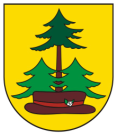 SPECYFIKACJA ISTOTNYCH WARUNKÓWZAMÓWIENIA (SIWZ)DLAPRZETARGU NIEOGRANICZONEGONA ROBOTY BUDOWLANEprzeprowadzonego zgodnie z postanowieniami ustawy z dnia 29 stycznia 2004 r. Prawo zamówień publicznych (Dz. U. z 2015 r. poz. 2164) zwanej dalej u.p.z.p, dla postępowań o wartości  nie przekraczającej kwot określonych na podstawie art. 11 ust 8 u.p.z.p.„Budowa sieci wodociągowej z przyłączami w ul. Grafitowej, ul. Lawendowej i ul. Ostrołęckiej w obrębie ewidencyjnym Łęg Przedmiejski oraz budowa sieci wodociągowej i kanalizacyjnej wraz z przyłączami w obrębie ewidencyjnym Białobiel, Łęg Przedmiejski, Siemnocha gm. Lelis ”		                                                             ZATWIERDZAM:                                                                                                 mgr inż. Stefan PrusikLelis, dnia  11 lipca 2016 r.Specyfikacja niniejsza zawiera :CZĘŚĆ I – INSTRUKCJA DLA WYKONAWCÓW Spis treści :											CZĘŚĆ II  - PROJEKT UMOWY W SPRAWIE ZAMÓWIENIA PUBLICZNEGO ………..   CZĘŚĆ III  - OPIS PRZEDMIOTU ZAMÓWIENIA ……………………………………….     CZĘŚĆ I – INSTRUKCJA DLA WYKONAWCÓW Nazwa i adres Zamawiającego.Zamawiający : 	            Gmina LelisAdres : 			ul. Szkolna 37, 07-402 LelisTelefon :			0(29) 761-19-88Telefax : 			0(29) 761-19-80Numer NIP : 			758-21-23-571Numer REGON : 		550668189www.				 http://bip.lelis.pl/ 2. Oznaczenie WykonawcyNa potrzeby niniejszej SIWZ za Wykonawcę – uważa się osobę fizyczną, osobę prawną albo jednostkę organizacyjną nieposiadającą osobowości prawnej, która ubiega się o udzielenie zamówienia publicznego, złożyła ofertę lub zawarła umowę w sprawie zamówienia publicznego.3. Tryb udzielania zamówienia.Przetarg nieograniczony. 4. Opis przedmiotu zamówienia.Przedmiotem zamówienia jest: „Budowa sieci wodociągowej z przyłączami w ul. Grafitowej, ul. Lawendowej i ul. Ostrołęckiej w obrębie ewidencyjnym Łęg Przedmiejski oraz budowa sieci wodociągowej i kanalizacyjnej wraz z przyłączami w obrębie ewidencyjnym Białobiel, Łęg Przedmiejski, Siemnocha gm. Lelis ”  Szczegółowy opis przedmiotu zamówienia przedstawiony został w Części III niniejszej SIWZ.4.1.Wspólny Słownik Zamówień CPV: CPV 45113000-2 Roboty na placu budowyCPV 45111000-8 Roboty w zakresie burzenia, roboty ziemneCPV 45231300-8 Roboty budowlane w zakresie budowy wodociągów i rurociągów do odprowadzania ściekówCPV 45232100-3 Roboty pomocnicze w zakresie wodociągów	4.2. Zamówienie polegać będzie na budowie sieci rozdzielczej wodociągowej z przyłączami oraz sieci kanalizacji sanitarnej ciśnieniowej wraz z przydomowymi przepompowniami UZT.Przedmiot zamówienia obejmuje: 1) budowę sieci rozdzielczej wodociągowej,2) budowę sieci kanalizacji sanitarnej ciśnieniowej,3) przyłącza wodociągowe i przyłącza kanalizacji sanitarnej wraz z UZT - (pompa 3-fazowa, armatura,   sterowanie, elektryka).4.3. Zamawiający wymaga, aby okres gwarancji był nie krótszy niż 36 miesięcy i nie dłuższy niż 60 miesięcy, licząc od daty odbioru końcowego robót. Okres gwarancji oprócz ceny jest jednym 
z kryterium oceny ofert o wadze 5 pkt.4.4. Wszystkie nazwy własne materiałów i urządzeń użyte w dokumentacji przetargowej są podane przykładowo i określają jedynie minimalne oczekiwane parametry jakościowe oraz wymagany standard.4.5. Jeśli w opisie przedmiotu zamówienia lub dokumentacji projektowej zostały wskazane znaki towarowe, patenty oraz pochodzenie urządzeń i materiałów należy je traktować, jako propozycje projektanta. Zamawiający dopuszcza zastosowanie równoważnych materiałów i urządzeń w stosunku do zaprojektowanych z zachowaniem tych samych lub lepszych standardów technicznych, technologicznych i jakościowych. Ponadto zamienne materiały lub urządzenia przyjęte do wyceny: winny spełniać funkcję, jakiej mają służyć, winny być kompatybilne z pozostałymi urządzeniami, aby zespół urządzeń dawał zamierzony (zaprojektowany) efekt, nie mogą wpływać na zmianę rodzaju i zakresu robót budowlanych. Zgodnie z art. 30 ust 5 u.p.z.p. Wykonawca, który powołuje się na rozwiązania równoważne opisywane przez Zamawiającego, jest obowiązany wykazać, że oferowane przez niego roboty budowlane spełniają wymagania określone przez Zamawiającego.4.6. Każda zmiana technologii wykonania robót z inicjatywy Wykonawcy wymaga akceptacji Projektanta, który wykonał dokumentację oraz Zamawiającego. Koszt wprowadzenia zmian obciąża Wykonawcę.5. Zamówienia częścioweZamawiający  nie przewiduje składania ofert częściowych.6. Zamówienia uzupełniające.Zamawiający  przewiduje udzielenia zamówień uzupełniających zgodnie z art. 67 ust. 1 pkt 6 u.p.z.p. - do wysokości 15 % zamówienia podstawowego.7. Informacja o ofercie wariantowejZamawiający nie dopuszcza składania ofert wariantowych.8. Wybór oferty z zastosowaniem aukcji elektronicznejZamawiający nie będzie korzystał z aukcji elektronicznej przy wyborze najkorzystniejszej oferty.9. Informacja o zamiarze zawarcia umowy ramowejZamawiający nie zamierza zawierać umowy ramowej.10. Termin wykonania zamówieniaTermin realizacji zamówienia:  do dnia  10 listopada 2016 r.11.  Warunki udziału w postępowaniu oraz opis sposobu dokonywania oceny spełniania tych warunków.11.1. Wykonawca ubiegający się o udzielenie  zamówienia publicznego  musi spełniać warunki określone w art. 22 ust. 1 u.p.z.p. dotyczące: 11.1.1.   Posiadania  uprawnień do wykonywania  określonej działalności lub czynności, jeżeli   przepisy prawa nakładają obowiązek ich posiadania;        Zamawiający nie wyznacza szczegółowego warunku w tym zakresie.Posiadania wiedzy i doświadczenia. Zamawiający stawia następujący warunek szczegółowy w tym zakresie:Wykonawca winien wykazać, że wykonał  i prawidłowo ukończył w okresie ostatnich pięciu lat przed upływem  terminu składania ofert, a jeżeli okres prowadzenia działalności jest krótszy – w tym okresie, co najmniej 1 zadanie dotyczące budowy sieci wodociągowej i sieci kanalizacji sanitarnej ciśnieniowej, o wartości łącznej - co najmniej 600.000 zł brutto i załączyć do tych zadań stosowne dowody.W celu potwierdzenia tego warunku Wykonawca winien podać  rodzaj robót i ich wartość, daty i miejsce wykonania oraz załączyć dowody określające, czy roboty te zostały wykonane w sposób należyty i czy zostały wykonane zgodnie z zasadami sztuki budowlanej i prawidłowo ukończone;11.1.3.  Dysponowania odpowiednim potencjałem technicznym;Zamawiający nie wyznacza szczegółowego warunku w tym zakresie.Dysponowania osobami zdolnymi do wykonania zamówienia; Zamawiający stawia następujący warunek szczegółowy w tym zakresie: Zamawiający wymaga dysponowania:  - osobą, posiadającą uprawnienia do kierowania robotami budowlanymi w specjalności instalacyjnej w zakresie sieci, instalacji i urządzeń cieplnych, wentylacyjnych, gazowych, wodociągowych i kanalizacyjnych,- osobą, posiadającą uprawnienia do kierowania robotami budowlanymi w specjalności instalacyjnej w zakresie sieci, instalacji i urządzeń elektrycznych i elektroenergetycznychzgodnie z ustawą z dnia 7 lipca 1994 r. Prawo Budowlane oraz Rozporządzeniem Ministra Transportu i Budownictwa z dnia 28 kwietnia 2006 r. w sprawie samodzielnych funkcji technicznych w budownictwie, wraz  z opłaconymi składkami ubezpieczenia we właściwej Izbie Samorządu Zawodowego, ze wskazaniem tych osób.Zamawiający określając wymogi dla osób w zakresie posiadanych uprawnień budowlanych dopuszcza  odpowiadające im uprawnienia budowlane, które zostały wydane na podstawie wcześniej obowiązujących przepisów lub odpowiadające im kwalifikacje zawodowe uprawniające do kierowania robotami budowlanymi w danej specjalności nabyte w państwach członkowskich Unii Europejskiej, Konfederacji Szwajcarskiej oraz w państwach Europejskiego Obszaru Gospodarczego, stosownie do przepisu art. 12 a ustawy Prawo budowlane oraz przepisów ustawy o zasadach uznawania kwalifikacji zawodowych nabytych w państwach członkowskich Unii Europejskiej (Dz. U. z 2008 r., Nr 63, poz. 394 ze zm.).Sytuacji ekonomicznej i finansowej; Zamawiający stawia następujący warunek szczegółowy w tym zakresie:Zamawiający wymaga opłaconej polisy na kwotę co najmniej 700.000,00 zł lub innego dokumentu  potwierdzającego, że Wykonawca jest ubezpieczony od odpowiedzialności cywilnej w zakresie prowadzonej działalności związanej z przedmiotem zamówienia. („opłacona” tzn.  zawierająca dowód jej opłacenia)11.2.W celu oceny spełniania przez Wykonawcę   warunków, o których mowa w  art. 22 ust.1 u.p.z.p., oprócz oświadczenia o spełnieniu warunków udziału w postępowaniu, Wykonawca jest zobowiązany  przedłożyć:11.2.1. Wykaz robót budowlanych wykonanych w okresie ostatnich pięciu lat przed upływem  terminu składania ofert, a jeżeli okres prowadzenia działalności jest krótszy – w tym okresie, wraz z podaniem ich rodzaju i wartości, daty i miejsca wykonania oraz 
z załączeniem dowodów dotyczących najważniejszych robót, określających, czy roboty te zostały wykonane w sposób należyty oraz wskazujących, czy zostały wykonane zgodnie 
z zasadami sztuki budowlanej i prawidłowo ukończone;             Określenie robót budowlanych, których dotyczy obowiązek wskazania przez Wykonawcę w wykazie lub złożenia poświadczeń: Wykonawca winien wykazać, że wykonał  i prawidłowo ukończył w okresie ostatnich pięciu lat przed upływem  terminu składania ofert, a jeżeli okres prowadzenia działalności jest krótszy – w tym okresie, co najmniej 1 zadanie dotyczące budowy sieci wodociągowej i sieci kanalizacji sanitarnej ciśnieniowej, o wartości łącznej - co najmniej 600.000 zł brutto i załączyć do tych zadań stosowne dowody.Wykonawcy składający ofertę wspólną przedstawiają razem jeden dokument  sporządzony na podstawie wzoru stanowiącego załącznik nr 5 do SIWZ.          Ponadto, jeżeli przedłożony wykaz wykonanych robót budowlanych będzie potwierdzać wysokość tych robót w walucie innej niż PLN, Wykonawca powinien dokonać przeliczenia na PLN wg średniego kursu NBP z dnia, w którym ogłoszenie o zamówieniu zostało opublikowane 
w Biuletynie Zamówień Publicznych. W przypadku, gdy w przedstawionym wykazie wskazane  zostaną przez Wykonawcę wartości w walucie innej, niż PLN, Zamawiający dokona przeliczenia na PLN wg kursu średniego NBP na dzień, w którym ogłoszenie o zamówieniu zostało opublikowane w Biuletynie Zamówień Publicznych.                                                                                                11.2.2. Wykaz osób, które będą uczestniczyć w wykonywaniu zamówienia, w szczególności odpowiedzialnych za kierowanie robotami budowlanymi, wraz z informacjami na temat ich kwalifikacji zawodowych, doświadczenia i wykształcenia niezbędnych do wykonania zamówienia, a także zakresu wykonywanych przez nie czynności, oraz informacją 
o podstawie do dysponowania tymi osobami, sporządzony na podstawie wzoru stanowiącego załącznik nr 3 do SIWZ; Wykonawcy składający ofertę wspólną przedstawiają razem jeden dokument sporządzony na podstawie wzoru stanowiącego  załącznik nr 3 do SIWZ.	11.2.3. Oświadczenie, że osoby, które będą  uczestniczyć w wykonywaniu zamówienia posiadają  wymagane uprawnienia, jeżeli ustawy  nakładają  obowiązek  posiadania takich uprawnień ze wskazaniem tych  osób, sporządzone na podstawie wzoru stanowiącego załącznik nr 4 do SIWZ;11.2.4. Opłaconą polisę, a przypadku jej braku, innego dokumentu potwierdzającego, że Wykonawca jest ubezpieczony od odpowiedzialności cywilnej w zakresie prowadzonej działalności związanej z przedmiotem zamówienia;Wykonawca może polegać na wiedzy i doświadczeniu, potencjale technicznym, osobach zdolnych do wykonania zamówienia, zdolnościach finansowych lub ekonomicznych innych podmiotów, niezależnie od charakteru prawnego łączących go z nimi stosunków. Wykonawca  w takiej sytuacji  zobowiązany jest udowodnić Zamawiającemu, iż będzie dysponował tymi zasobami w trakcie realizacji zamówienia,  w szczególności przedstawiając w tym celu pisemne zobowiązanie tych podmiotów do oddania mu do dyspozycji niezbędnych zasobów na potrzeby wykonania zamówienia.Jeżeli z uzasadnionej przyczyny Wykonawca nie może przedstawić dokumentów dotyczących sytuacji finansowej i ekonomicznej wymaganych przez Zamawiającego, może przedstawić inny dokument, który w wystarczający sposób potwierdza spełnianie opisanego przez Zamawiającego warunku.Podmiot, który zobowiązał się do udostępnienia zasobów, odpowiada solidarnie z Wykonawcą za szkodę Zamawiającego powstałą wskutek nieudostępnienia tych zasobów, chyba że za nieudostępnienie zasobów nie ponosi winy.11.3. W celu wykazania braku podstaw do wykluczenia z postępowania o udzielenie  zamówienia  Wykonawcy w okolicznościach, o których mowa w art. 24 ust. 1 u.p.z.p., Wykonawca jest zobowiązany przedłożyć: Aktualny odpis z właściwego rejestru lub z centralnej ewidencji i informacji o działalności gospodarczej, jeżeli odrębne przepisy wymagają wpisu do rejestru lub ewidencji, w celu wskazania braku podstaw do wykluczenia w oparciu o art. 24 ust 1 pkt 2 u.p.z.p., wystawionego nie wcześniej niż 6 miesięcy przed upływem terminu składania ofert;Oświadczenie o braku podstaw do wykluczenia sporządzone na podstawie wzoru stanowiącego załącznik nr 6 do SIWZ;11.3.3. Aktualne zaświadczenie właściwego naczelnika urzędu skarbowego potwierdzające, że wykonawca nie zalega z opłacaniem podatków lub zaświadczenie, że uzyskał przewidziane prawem zwolnienie, odroczenie lub rozłożenie na raty zaległych płatności lub wstrzymanie w całości wykonania decyzji właściwego organu- wystawione nie wcześniej niż 3 miesiące przed upływem terminu składania ofert;11.3.4. Aktualne zaświadczenie właściwego oddziału Zakładu Ubezpieczeń Społecznych lub Kasy  Rolniczego Ubezpieczenia Społecznego potwierdzające, że wykonawca nie zalega 
z opłacaniem składek na ubezpieczenia zdrowotne i społeczne, lub potwierdzenie, że uzyskał przewidziane prawem zwolnienie, odroczenie lub rozłożenie na raty zaległych płatności lub wstrzymanie w całości wykonania decyzji właściwego organu- wystawione nie wcześniej niż 3 miesiące przed upływem terminu składania ofert;(w przypadku wspólnego ubiegania się o udzielenie niniejszego zamówienia przez dwóch lub więcej Wykonawców dokumenty i oświadczenia wymienione w punktach 11.3.1.-11.3.4. muszą być złożone w ofercie przez każdego z nich);11.4. Dokumenty podmiotów zagranicznych :11.4.1. Jeżeli Wykonawca ma siedzibę lub miejsce zamieszkania poza terytorium Rzeczpospolitej Polskiej, zamiast dokumentów określonych w punktach 11.3.1., 11.3.3. i 11.3.4., dokumenty wystawione w kraju, w którym ma siedzibę lub miejsce zamieszkania potwierdzające odpowiednio, że:nie otwarto jego likwidacji ani nie ogłoszono upadłości – dokument wystawiony nie wcześniej niż 6 miesięcy przed upływem terminu składania  ofert,nie zalega z uiszczaniem podatków, opłat, składek na ubezpieczenie społeczne 
i zdrowotne, albo że uzyskał przewidziane prawem zwolnienie, odroczenie lub rozłożenie na raty zaległych płatności lub wstrzymanie w całości wykonania decyzji właściwego organu – dokument wystawiony nie wcześniej niż 3 miesiące przed upływem terminu składania ofert.11.4.2.Jeżeli w kraju miejsca zamieszkania osoby lub w kraju, w którym wykonawca ma siedzibę lub miejsce zamieszkania, nie wydaje się dokumentów, o których mowa w punktach 11.4.1.1) i 11.4.1.2) SIWZ, zastępuje się je dokumentem zawierającym oświadczenie, 
w którym określa się także osoby uprawnione do reprezentacji Wykonawcy, złożone przed właściwym organem sądowym, administracyjnym albo organem samorządu zawodowego lub gospodarczego odpowiednio kraju miejsca zamieszkania osoby lub kraju, w którym wykonawca ma siedzibę lub miejsce zamieszkania, lub przed notariuszem.. Dokumenty dotyczące przynależności do tej samej grupy kapitałowej11.5.1. Lista podmiotów należących do tej samej grupy kapitałowej w rozumieniu ustawy z dnia 16 lutego 2007 r. o ochronie konkurencji i konsumentów, sporządzona na podstawie  wzoru stanowiącego załącznik nr 7* do SIWZ, albo informacja o tym, że Wykonawca nie należy do grupy kapitałowej, sporządzona na podstawie wzoru stanowiącego załącznik nr 7 do SIWZ; (w przypadku wspólnego ubiegania się o udzielenie niniejszego zamówienia przez dwóch lub więcej Wykonawców,  lista lub informacja musi być złożona w ofercie przez każdego z nich);.    Inne dokumenty:Formularz Oferty, sporządzony na podstawie wzoru stanowiącego załącznik nr 1 do SIWZ;Oświadczenie o spełnieniu warunków udziału w postępowaniu, o których mowa w art. 22 ust 1 u.p.z.p., sporządzone na podstawie wzoru stanowiącego załącznik nr 2 do SIWZ;Kosztorys ofertowy sporządzony na podstawie projektu, SST, opisu przedmiotu zamówienia;Stosowne Pełnomocnictwo(a) – zgodnie z  punktem 16.1.4) SIWZ;W przypadku Wykonawców wspólnie ubiegających się o udzielenie zamówienia, dokument ustanawiający Pełnomocnika do reprezentowania ich w postępowaniu o udzielenie zamówienia albo reprezentowania w postępowaniu i zawarcia umowy w sprawie niniejszego zamówienia publicznego, zgodnie z 12.1. SIWZ,. Ocena spełniania przedstawionych powyżej warunków zostanie dokonana wg formuły: „spełnia – nie spełnia”.11.7.1. Wykonawca na żądanie Zamawiającego i w zakresie przez niego wskazanym jest zobowiązany wykazać odpowiednio, nie później niż na dzień składania ofert, spełnienie warunków o których mowa w art. 22 ust 1 u.p.z.p. i brak podstaw do wykluczenia z powodu niespełnienia warunków o których mowa w art. 24 ust 1 u.p.z.p.11.8. Dowodami, o których mowa w pkt. 11.1.2. i 11.2.1. SIWZ, są: 1)    poświadczenie,              2)  inne dokumenty – jeżeli z uzasadnionych przyczyn o obiektywnych charakterze Wykonawca nie jest w stanie uzyskać poświadczenia.11.9.  W przypadku, gdy roboty budowlane, wskazane w wykazie, o którym mowa w pkt 11.2.1. SIWZ zostały wcześniej wykonane na rzecz Zamawiającego, o którym mowa w pkt 1 SIWZ, Wykonawca nie ma obowiązku przedkładania dowodów, o których mowa w pkt 11.2.1.SIWZ.11.10. W razie konieczności, szczególnie gdy wykaz lub dowody, o których mowa w pkt 11.2.1. SIWZ budzą wątpliwości Zamawiającego lub gdy z poświadczenia lub innego dokumentu wynika, że zamówienie nie zostało wykonane lub zostało wykonane nienależycie Zamawiający może zwrócić się bezpośrednio do właściwego podmiotu, na rzecz którego roboty budowlane, były lub miały być wykonane, o przedłożenie dodatkowych informacji lub dokumentów, bezpośrednio Zamawiającemu.11.11. Z treści dokumentów i oświadczeń, o których mowa w pkt 11.2. – 11.6. SIWZ musi wynikaćjednoznacznie, iż postawione przez Zamawiającego warunki i wymagania zostały spełnione.12.      Wykonawcy wspólnie ubiegający się o udzielenie zamówienia.12.1.   Wykonawcy wspólnie ubiegający się o udzielenie niniejszego zamówienia powinni spełniać warunki udziału w postępowaniu oraz złożyć dokumenty potwierdzające spełnienie tych warunków, zgodnie z zapisami zawartymi w pkt. 11.2.-11.6. SIWZ. Ponadto tacy Wykonawcy ustanawiają Pełnomocnika do reprezentowania ich w niniejszym postępowaniu albo reprezentowania ich w postępowaniu i zawarcia umowy w sprawie zamówienia publicznego.Zaleca się, aby Pełnomocnikiem był jeden z Wykonawców wspólnie ubiegających się 
o udzielenie zamówienia.12.2. 	Oferta musi być podpisana w taki sposób by prawnie zobowiązywała wszystkich partnerów.12.3. 	Wykonawcy wspólnie ubiegający się o niniejsze zamówienie, których oferta zostanie uznana za najkorzystniejszą, przed podpisaniem umowy o realizację zamówienia, są zobowiązani przedstawić Zamawiającemu kopię umowy określającej m.in. zakres obowiązków każdego z Wykonawców przy realizacji wspólnego zadania, wraz z ustanowieniem pełnomocnika do występowania w imieniu i na rzecz wszystkich wykonawców wspólnie ubiegających się o zamówienie. Umowa winna być zawarta co najmniej na okres umowy o realizację zamówienia. 12.4.   	Wszelka korespondencja prowadzona będzie wyłącznie z Pełnomocnikiem.13.    Wymagania dotyczące wadium.13.1. Informacje ogólne.Zamawiający żąda wniesienia wadium.13.1.2.Wadium wnosi się przed upływem terminu składania ofert.13.1.3.Okres ważności wadium winien obejmować cały okres związania ofertą.13.2.  Wysokość wadium wynosi: - dla całości zamówienia – 11.300,00 PLN (słownie: jedenaście tysięcy trzysta złotych).13.3. Forma wadium:13.3.1. Wadium może być wnoszone w jednej  lub w kilku następujących formach:pieniądzu;poręczeniach bankowych lub poręczeniach spółdzielczej kasy oszczędnościowo-kredytowej, z tym że poręczenie kasy jest zawsze poręczeniem pieniężnym;gwarancjach bankowych;gwarancjach ubezpieczeniowych;poręczeniach udzielanych przez podmioty, o których mowa w art. 6b ust. 5 pkt 2 ustawy z dnia 9 listopada 2000 r. o utworzeniu Polskiej Agencji Rozwoju Przedsiębiorczości (Dz. U. Nr 109, poz. 1158, ze zm.).Wadium wnoszone w pieniądzu wpłaca się przelewem  na następujący  rachunek bankowy Zamawiającego: 26 8922 0009 0000 0619 2000 0020. Na poleceniu przelewu należy zaznaczyć, jakiego przetargu dotyczy wadium. Do oferty należy dołączyć kopię dokumentu potwierdzającego wniesienie wadium.Jeżeli wadium wniesiono w pieniądzu, Zamawiający przechowuje je na rachunku bankowym.W przypadku wniesienia wadium w formie poręczeń, gwarancji bankowych, gwarancji ubezpieczeniowych, poręczenie lub gwarancja powinny być sporządzone zgodnie 
z obowiązującym prawem i winny zawierać następujące elementy:nazwę dającego zlecenie (Wykonawcy), beneficjenta gwarancji (Zamawiającego), gwaranta (banku lub instytucji ubezpieczeniowej udzielających gwarancji) oraz wskazanie ich siedzib,określenie wierzytelności, która ma być zabezpieczona gwarancją,kwotę gwarancji,termin ważności gwarancji,zobowiązanie gwaranta do: zapłacenia kwoty gwarancji w ciągu 14 dni na pierwsze pisemne żądanie Zamawiającego zawierające oświadczenie, iż Wykonawca nie wywiązał się ze zobowiązań wynikających z warunków określonych w art. 46 ust. 4a, oraz z art. 46 ust. 5 ustawy z dnia 29 stycznia 2004 r. Prawo zamówień publicznych (t.j. Dz. U. z 2015 r. poz. 2164).Wadium wniesione w pozostałych formach należy złożyć w kasie Urzędu Gminy w Lelisie 
ul. Szkolna 37, 07 – 402 Lelis, pok. nr 7 (oryginał). Kopię złożonego dokumentu należy załączyć do oferty. Wadium musi być wniesione najpóźniej w terminie składania ofert. 13.4. Zwrot wadium:Zamawiający zwróci wadium niezwłocznie po wyborze oferty najkorzystniejszej lub unieważnieniu postępowania. Wykonawcy, którego oferta została wybrana jako najkorzystniejsza, Zamawiający zwróci wadium niezwłocznie po zawarciu umowy w sprawie zamówienia publicznego.Zamawiający zwraca niezwłocznie wadium, na wniosek Wykonawcy, który wycofał ofertę przed upływem terminu składania ofert.wadium wniesione w pieniądzu, Zamawiający zwraca wraz z odsetkami wynikającymi 
z umowy rachunku bankowego, na którym było ono przechowywane, pomniejszone 
o koszty prowadzenia rachunku bankowego oraz prowizji bankowej za przelew pieniędzy na rachunek bankowy wskazany przez Wykonawcę.13.5. Ponowne wniesienie wadium:Zamawiający żąda ponownego wniesienia wadium przez Wykonawcę, któremu zwrócono wadium na podstawie pkt 13.4.1), jeżeli w wyniku rozstrzygnięcia odwołania jego oferta została wybrana jako najkorzystniejsza. Wykonawca wnosi wówczas wadium w terminie określonym przez Zamawiającego.13.6. Zatrzymanie wadium:Zamawiający zatrzymuje wadium wraz z odsetkami, jeżeli:Wykonawca w odpowiedzi na wezwanie, o którym mowa w art. 26 ust. 3 u.p.z.p., z przyczyn leżących po jego stronie nie złożył dokumentów lub oświadczeń, o których mowa w art. 25 ust. 1,  pełnomocnictw, listy podmiotów należących do tej samej grupy kapitałowej, o której mowa w art. 24 ust. 2 pkt 5, lub informacji o tym, że nie należy do grupy kapitałowej, lub nie wyraził zgody na poprawienie omyłki, o której mowa w art. 87 ust. 2 pkt 3, co powodowało brak możliwości wybrania oferty złożonej przez wykonawcę jako najkorzystniejszej,Wykonawca, którego oferta została wybrana:a) odmówił podpisania umowy w sprawie zamówienia publicznego na warunkach określonych w ofercie;b)  zawarcie umowy w sprawie zamówienia publicznego stało się niemożliwe z przyczyn leżących po stronie Wykonawcy.14. Wymagania dotyczące wniesienia zabezpieczenia należytego wykonania umowy.14.1.    Zamawiający  wymaga wniesienia zabezpieczenia należytego wykonania umowy.Zabezpieczenie służy pokryciu roszczeń z tytułu niewykonania lub nienależytego wykonania umowy.14.2.   Wysokość zabezpieczenia należytego wykonania umowy.Zamawiający ustala zabezpieczenie należytego wykonania umowy zawartej w wyniku postępowania o udzielenie niniejszego zamówienia w wysokości 10 % ceny całkowitej podanej w ofercie.Wybrany Wykonawca zobowiązany jest wnieść zabezpieczenie należytego wykonania umowy przed podpisaniem umowy, nie później jednak niż przed upływem terminu związania ofertą.14.3.  Forma zabezpieczenia należytego wykonania umowy14.3.1. Zabezpieczenie należytego wykonania umowy może być wniesione według wyboru Wykonawcy w jednej lub w kilku następujących formach:pieniądzu,poręczeniach bankowych lub poręczeniach spółdzielczej kasy oszczędnościowo-               kredytowej, z tym że zobowiązanie kasy jest zawsze zobowiązaniem pieniężnym,gwarancjach bankowych,gwarancjach ubezpieczeniowych,poręczeniach udzielanych przez podmioty, o których mowa w art. 6b ust. 5 pkt 2 ustawy z dnia 9 listopada 2000 r. o utworzeniu Polskiej Agencji Rozwoju Przedsiębiorczości.14.3.2.Zabezpieczenie wnoszone w pieniądzu Wykonawca wpłaci przelewem na następujący rachunek bankowy Zamawiającego:  26 8922 0009 0000 0619 2000 0020.Jeżeli zabezpieczenie wniesiono w pieniądzu, Zamawiający przechowuje je na oprocentowanym rachunku bankowym. Zamawiający zwraca zabezpieczenie wniesione w pieniądzu z odsetkami wynikającymi z umowy rachunku bankowego, na którym było ono przechowywane, pomniejszone o koszt prowadzenia tego rachunku oraz prowizji bankowej za przelew pieniędzy na rachunek bankowy Wykonawcy.14.3.4. W przypadku składania przez Wykonawcę zabezpieczenia w formie gwarancji, gwarancja powinna być sporządzona zgodnie z obowiązującym prawem i winna zawierać następujące elementy:1) nazwę dającego zlecenie udzielenia gwarancji lub poręczenia (Wykonawcy), beneficjenta gwarancji lub poręczenia (Zamawiającego), gwaranta (banku lub instytucji ubezpieczeniowej udzielających gwarancji lub poręczenia) oraz wskazanie ich siedzib;2)  określenie wierzytelności, która ma być zabezpieczona gwarancją lub poręczeniem;            3) kwotę gwarancji lub poręczenia;            4)  termin ważności gwarancji lub poręczenia;5) nieodwołalne i bezwarunkowe zobowiązanie gwaranta do „Zapłacenia na rzecz Zamawiającego kwoty gwarancji lub poręczenia po otrzymaniu pierwszego pisemnego żądania wypłaty zawierającego oświadczenie stwierdzające, że Wykonawca nie wykonał lub nienależycie wywiązał się ze swoich zobowiązań wynikających z umowy”;14.3.5.Treść wystawionej gwarancji lub poręczenia nie może uzależniać jej realizacji od stwierdzenia bezsporności roszczenia przez Zamawiającego (lub braku z jego strony zastrzeżeń), czy też potwierdzenia istnienia co do zasady, jak i wysokości dochodzonego przez Beneficjenta gwarancji lub poręczenia roszczenia w drodze orzeczenia sądu powszechnego lub arbitrażowego, opinii biegłego lub uznania przez Zobowiązanego. Realizacja gwarancji lub poręczenia nie może być uzależniona od oceny przez Wystawcę gwarancji lub poręczenia istnienia ewentualnego przyczynienia się Zamawiającego do powstania bądź zwiększenia rozmiarów szkody;14.3.6. Jeżeli Wykonawca, którego oferta została wybrana nie wniesie zabezpieczenia należytego wykonania umowy, Zamawiający może wybrać najkorzystniejszą ofertę spośród pozostałych ofert stosownie do treści art. 94 ust.3 u.p.z.p.14.3.7. Do zmiany formy zabezpieczenia umowy w trakcie realizacji umowy stosuje się art. 149 u.p.z.p.14.4. Zwrot zabezpieczenia należytego wykonania umowy.14.4.1. Zamawiający zwróci zabezpieczenie należytego wykonania umowy w następujący sposób:1) 70 % wartości zamówienia – Zamawiający zwróci lub zwolni w terminie 30 dni od dnia wykonania zamówienia i uznania przez Zamawiającego za należycie wykonane,2) 30 % wartości zamówienia – Zamawiający zwróci lub zwolni nie później niż w 15 dniu po upływie okresu rękojmi za wady. Rękojmia  wynosi 36  miesięcy.15. Waluta, w jakiej będą prowadzone rozliczenia związane z realizacją niniejszego zamówienia publicznego.Wszelkie rozliczenia związane z realizacją zamówienia publicznego, którego dotyczy niniejsza SIWZ dokonywane będą w PLN, w terminie 30 dni od daty otrzymania przez Zamawiającego prawidłowo wystawionej faktury Wykonawcy.16.     Opis sposobu przygotowania oferty.16.1.  Wymagania podstawowe.Każdy Wykonawca może złożyć tylko jedną ofertę.Ofertę należy przygotować ściśle według wymagań określonych w niniejszej SIWZ.Oferta musi być podpisana przez osoby upoważnione do reprezentowania Wykonawcy (Wykonawców). Oznacza to, iż jeżeli z dokumentu(ów) określającego(ych) status prawny Wykonawcy(ów) lub pełnomocnictwa(pełnomocnictw) wynika, iż do reprezentowania Wykonawcy(ów) upoważnionych jest łącznie kilka osób dokumenty wchodzące w skład oferty muszą być podpisane przez wszystkie te osoby.Upoważnienie osób podpisujących ofertę do jej podpisania musi bezpośrednio wynikać z dokumentów dołączonych do oferty. Oznacza to, że jeżeli upoważnienie takie nie wynika wprost z dokumentu stwierdzającego status prawny Wykonawcy (odpisu z właściwego rejestru lub z centralnej ewidencji i informacji o działalności gospodarczej) to do oferty należy dołączyć oryginał lub poświadczoną za zgodność z oryginałem kopię stosownego pełnomocnictwa udzielonego przez osoby do tego upoważnione.Wzory dokumentów dołączonych do niniejszej SIWZ powinny zostać wypełnione przez Wykonawcę i dołączone do oferty bądź tez przygotowane przez Wykonawcę w  formie zgodnej z niniejszą SIWZ.. We wszystkich przypadkach, gdzie jest mowa o pieczątkach, Zamawiający dopuszcza złożenie czytelnego zapisu o treści pieczęci, zawierającego co najmniej oznaczenie nazwy (firmy) i siedziby.Wykonawca ponosi wszelkie koszty związane z przygotowaniem i złożeniem oferty z uwzględnieniem treści art. 93 ust.4 u.p.z.p.16.2.   Forma oferty.Oferta musi być sporządzona w języku polskim, w 1 egzemplarzu, mieć formę pisemną 
i format nie większy niż A4. Arkusze o większych formatach należy złożyć do formatu A4.  Dokumenty sporządzone w języku obcym są składane wraz z tłumaczeniem na język polski, poświadczonym przez Wykonawcę.Stosowne wypełnienia we wzorach dokumentów stanowiących załączniki do niniejszej SIWZ i wchodzących następnie w skład oferty mogą być dokonane komputerowo, maszynowo lub ręcznie.Dokumenty przygotowywane samodzielnie przez Wykonawcę na podstawie wzorów stanowiących załączniki do niniejszej SIWZ powinny mieć formę wydruku komputerowego lub maszynopisu.Całość oferty powinna być złożona w formie uniemożliwiającej jej przypadkowe zdekompletowanie – arkusze (kartki) oferty muszą być zszyte, zbindowane lub trwale połączone w jedną całość inną techniką.Zaleca się, aby wszystkie zapisane strony oferty były ponumerowane i parafowane przez osobę (lub osoby, jeżeli do reprezentowania Wykonawcy upoważnione są dwie lub więcej osób) podpisującą (podpisujące) ofertę zgodnie z treścią dokumentu określającego status prawny Wykonawcy lub treścią załączonego do oferty pełnomocnictwa. Strony zawierające informacje nie wymagane przez Zamawiającego (np.: prospekty reklamowe o firmie, jej działalności, itp.) nie muszą być numerowane i parafowane.Wszelkie miejsca w ofercie, w których Wykonawca naniósł poprawki lub zmiany wpisywanej przez siebie treści (czyli wyłącznie w miejscach, w których jest to dopuszczone przez Zamawiającego) muszą być parafowane przez osobę (osoby) podpisującą (podpisujące) ofertę.Dokumenty wchodzące w skład oferty mogą być przedstawiane w formie oryginałów lub poświadczonych przez Wykonawcę za zgodność z oryginałem kopii. Oświadczenia sporządzane na podstawie wzorów stanowiących załączniki do niniejszej SIWZ powinny być złożone w formie oryginału. Zgodność z oryginałem wszystkich zapisanych stron kopii dokumentów wchodzących w skład oferty musi być potwierdzona przez osobę (lub osoby, jeżeli do reprezentowania Wykonawcy upoważnione są dwie lub więcej osób) podpisującą (podpisujące) ofertę, zgodnie z treścią dokumentu określającego status prawny Wykonawcy lub treścią załączonego do oferty pełnomocnictwa.Zamawiający może żądać przedstawienia oryginału lub notarialnie poświadczonej kopii dokumentu wyłącznie wtedy, gdy złożona przez Wykonawcę kopia dokumentu jest nieczytelna lub budzi wątpliwości co do jej prawdziwości.Zalecane przez Zamawiającego jest złożenie w ofercie spisu treści z wyszczególnieniem ilości stron wchodzących w skład oferty.Wykonawca jest świadomy, że na podstawie  art. 297 § 1 ustawy z dnia 6 czerwca 1997 r. Kodeks karny „kto w celu uzyskania dla siebie lub kogo innego (…) zamówienia publicznego, przedkłada podrobiony, przerobiony, poświadczający nieprawdę albo  nierzetelny dokument albo nierzetelne, pisemne oświadczenie dotyczące okoliczności o istotnym znaczeniu dla uzyskania wymienionego (…) zamówienia, podlega karze pozbawienia wolności od 3 miesięcy do lat 5.”16.3. Informacje stanowiące tajemnicę przedsiębiorstwa w rozumieniu przepisów o zwalczaniu nieuczciwej konkurencji.Wykonawca może zastrzec w ofercie (oświadczeniem zawartym w Formularzu Oferty), 
że Zamawiający nie będzie mógł ujawnić informacji stanowiących tajemnicę przedsiębiorstwa w rozumieniu przepisów o zwalczaniu nieuczciwej konkurencji.Nie ujawnia się informacji stanowiących tajemnicę przedsiębiorstwa w rozumieniu ustawy o zwalczaniu nieuczciwej konkurencji, jeżeli Wykonawca, nie później niż w terminie składania ofert, zastrzegł, że nie mogą być one udostępnione oraz wykazał, iż zastrzeżone informacje stanowią tajemnicę przedsiębiorstwa. Wykonawca nie może zastrzec informacji, o których mowa w art. 86 ust. 4 u.p.z.p.17.      Wyjaśnienie i zmiany w treści SIWZ17.1.   Wyjaśnianie treści SIWZ. 17.1.1.Wykonawca może zwrócić się do Zamawiającego o wyjaśnienie treści specyfikacji istotnych warunków zamówienia zgodnie z art. 38 ust. 1 u.p.z.p. 17.1.2. Zamawiający jest zobowiązany udzielić wyjaśnień, w terminach i na zasadach określonych w art. 38 ust 1 ust. 1a i 1b.17.1.3.Zamawiający jednocześnie przekaże treść wyjaśnienia wszystkim Wykonawcom, którym doręczono SIWZ i zamieści jego treść na stronie internetowej. Udzielając wyjaśnień Zamawiający nie ujawni źródła zapytania.17.1.4. Zamawiający zastrzega konieczność posługiwania się formą pisemną lub faksem przy zasięganiu informacji prawnie skutecznych zgodnie z art. 27  u.p.z.p.17.2.	Zmiany w treści SIWZW uzasadnionych przypadkach Zamawiający może przed upływem terminu składania ofert, zmienić treść niniejszej SIWZ. Dokonaną zmianę SIWZ Zamawiający przekaże niezwłocznie wszystkim Wykonawcom, którym przekazał niniejszą SIWZ i zamieści jej treść na stronie internetowej.17.2.2. Jeżeli w postępowaniu prowadzonym w trybie przetargu nieograniczonego zmiana treści SIWZ prowadzi do zmiany treści ogłoszenia o zamówieniu, Zamawiający zamieści ogłoszenie o zmianie ogłoszenia w Biuletynie Zamówień Publicznych.17.2.3.Zmiany są każdorazowo wiążące dla Wykonawców.Jeżeli w wyniku zmiany treści specyfikacji istotnych warunków zamówienia nie prowadzącej do zmiany treści ogłoszenia o zamówieniu jest niezbędny dodatkowy czas na wprowadzenie zmian w ofertach,  Zamawiający  przedłuża termin składania ofert i informuje o tym Wykonawców, którym przekazano specyfikację istotnych warunków zamówienia, oraz zamieszcza te informację na stronie internetowej Zamawiającego.18.	Zebranie Wykonawców i wizja lokalna.18.1. Zamawiający zastrzega sobie możliwość zwołania zebrania wszystkich Wykonawców w celu wyjaśnienia wątpliwości dotyczących treści niniejszej SIWZ. Zamawiający sporządzi informację zawierającą zgłoszone na zebraniu zapytania o wyjaśnienie treści niniejszej SIWZ oraz odpowiedzi na nie, bez wskazywania źródeł zapytań. Informację z zebrania Zamawiający doręczy niezwłocznie Wykonawcom, którym przekazano niniejszą SIWZ oraz zamieści na stronie internetowej Zamawiającego.18.2. Zaleca się Wykonawcom przeprowadzenie wizji lokalnej w celu uzyskania wszelkich  informacji koniecznych do przygotowania ofert.19. 	Osoby uprawnione do porozumiewania się z Wykonawcami19.1. Osobą upoważnioną przez Zamawiającego do kontaktowania się z Wykonawcami jest             Roman Listwon – insp. ds. inwestycji tel. (29) 761 19 88 , e-mail: r.listwon@lelis.pl 20.	Miejsce, termin i sposób złożenia oferty.20.1. Ofertę obejmującą całość zamówienia należy złożyć w siedzibie Zamawiającego: Urząd Gminy Lelis, ul. Szkolna 37, 07-402 Lelis, pok. nr 7 - KASA w nieprzekraczalnym terminie :20.2  Ofertę należy złożyć w nieprzezroczystej, zabezpieczonej przed otwarciem kopercie (paczce). Kopertę (paczkę) należy opisać następująco :20.3. Na kopercie (paczce) oprócz opisu jw. należy umieścić nazwę i adres Wykonawcy.20.4. Zamawiający nie ponosi odpowiedzialności za przypadkowe otwarcie oferty przetargowej 
w sytuacji niezgodnego z powyższym sposobem opisania oferty.21.	Zmiany lub wycofanie złożonej oferty.21.1.   Skuteczność zmian lub wycofania złożonej oferty.	Wykonawca może wprowadzić zmiany lub wycofać złożoną przez siebie ofertę. Zmiany lub wycofanie złożonej oferty są skuteczne tylko wówczas, gdy zostały dokonane przed upływem terminu składania ofert.21.2.   Zmiana złożonej oferty.	Zmiany, poprawki lub modyfikacje złożonej oferty muszą być złożone w miejscu i według zasad obowiązujących przy składaniu oferty. Odpowiednio opisane koperty (paczki) zawierające zmiany należy dodatkowo opatrzyć dopiskiem „ZMIANA”.	W przypadku złożenia kilku „ZMIAN” kopertę (paczkę) każdej „ZMIANY” należy dodatkowo opatrzyć napisem „zmiana nr …”21.3.   Wycofanie złożonej oferty.	Wycofanie złożonej oferty następuje poprzez złożenie pisemnego powiadomienia podpisanego przez umocowanego na piśmie przedstawiciela Wykonawcy. Wycofanie należy złożyć w miejscu i według zasad obowiązujących przy składaniu oferty. Odpowiednio opisaną kopertę (paczkę) zawierającą powiadomienie należy dodatkowo opatrzyć dopiskiem „WYCOFANIE”.22.	Miejsce i termin otwarcie ofert.	Otwarcie ofert nastąpi w siedzibie Zamawiającego: Urząd Gminy Lelis, ul. Szkolna 37,          07-402 Lelis, pok. nr 12, I p. - Sala Konferencyjna23. 	Tryb otwarcia ofert.23.1.	Bezpośrednio przed otwarciem ofert Zamawiający podaje kwotę, jaką zamierza przeznaczyć na sfinansowanie zamówienia.23.2.	W trakcie publicznej sesji otwarcia ofert nie będą otwierane koperty (paczki) zawierające oferty, których dotyczy „WYCOFANIE”. Takie oferty zostaną odesłane Wykonawcom bez otwierania.23.3.	Kopery (paczki) oznakowane dopiskiem „ZMIANA” zostaną otwarte przed otwarciem kopert (paczek) zawierających oferty, których dotyczą te zmiany. Po stwierdzeniu poprawności procedury dokonania zmian, zmiany zostaną dołączone do oferty.23.4.	W trakcie otwierania kopert z ofertami Zamawiający każdorazowo ogłosi obecnym : stan i ilość kopert (paczek) zawierających otwieraną ofertę,nazwę i adres Wykonawcy, którego oferta jest otwierana,informacje dotyczące ceny całej oferty zawarte w Formularzu Oferty.Powyższe informacje zostaną odnotowane w protokole postępowania przetargowego.23.5.	Na wniosek Wykonawców, którzy nie byli obecni przy otwarciu ofert, Zamawiający przekazuje im niezwłocznie informacje, o których mowa powyżej w pkt. 23.1. i 23.4.2)-3) niniejszej SIWZ.24. 	Zwrot ofert bez otwierania.	Ofertę złożoną po terminie Zamawiający zwróci niezwłocznie bez otwierania.25.	Termin związania ofertą.25.1.	Wykonawca pozostaje związany złożoną ofertą przez  30 dni. Bieg terminu związania ofertą rozpoczyna się wraz z upływem terminu składania ofert.25.2.	 Wykonawca samodzielnie lub na wniosek Zamawiającego może przedłużyć termin związania ofertą. Zamawiający zastrzega sobie możliwość, w uzasadnionych przypadkach, na co najmniej 3 dni przed upływem terminu związania ofertą, jednorazowego zwrócenia się do Wykonawców o wyrażenie zgody na przedłużenie tego terminu o oznaczony okres, nie dłuższy jednak niż 60 dni.26.	Opis sposobu obliczenia ceny.26.1.	Obowiązującym wynagrodzeniem będzie wynagrodzenie ryczałtowe. Ceną oferty  jest wartość wyrażona w formularzu ofertowym.  26.2   Podana w ofercie cena musi być wyrażona w PLN. Cena musi uwzględniać wszystkie wymagania niniejszej SIWZ oraz obejmować wszelkie koszty, jakie poniesie Wykonawca 
z tytułu należytej oraz zgodnej z obowiązującymi przepisami realizacji przedmiotu zamówienia.26.3.	Sposób zapłaty i rozliczenia za realizację niniejszego zamówienia, określone zostały 
w części II niniejszej SIWZ (projekt  umowy w sprawie zamówienia publicznego).26.4.	Kosztorys ofertowy ma charakter pomocniczy, służy do rozliczenia zamówienia 
z Wykonawcą  i  należy go sporządzić jako kosztorys uproszczony w oparciu o opis przedmiotu zamówienia oraz załączone do niniejszej specyfikacji projekty wykonawcze, SST  i  przedmiar robót. Załączone do SIWZ przedmiary robót mają charakter poglądowy 
i pomocniczy, zawierają zakres rzeczowy niezbędny do sporządzenia kosztorysów ofertowych. Zakres robót objęty niniejszym zamówieniem ujęty w opisie przedmiotu zamówienia dokumentacji projektowej, SST, a nie wyceniony przez Wykonawcę musi być wykonany w ramach zaoferowanej ceny zamówienia. Koszt robót nie ujętych  
w przedmiarze robót, a koniecznych do wykonania w ramach wymienionego zakresu robót winien być ujęty w ofercie.26.5.	Cena oferty winna uwzględnić rozwiązanie i usuwanie wszelkich kolizji ujętych 
i nieujętych w  SIWZ i wszystkie inne prace wynikłe w trakcie realizacji przedmiotu zamówienia a niezbędne do osiągnięcia rezultatu umowy.26.6.  Wykonawca określi ceny jednostkowe na wszelkie roboty wymienione kosztorysie ofertowym, uwzględniając wytyczne zawarte w SIWZ. Ceny jednostkowe winny zawierać wszelkie koszty niezbędne do uzyskania rezultatu umowy.26.7.	Pozycje, dla których  nie zostaną ujęte przez Wykonawcę ceny jednostkowe uważane będą, że zostały ujęte w innych cenach pozycji wymienionych w kosztorysie.26.8.  Prawidłowe ustalenie stawki podatku VAT leży po stronie Wykonawcy. Należy przyjąć obowiązującą stawkę podatku VAT, zgodnie z ustawą z dnia 11 marca 2004 r. o podatku od towarów i usług.26.9.  Wszystkie wartości  określone w kosztorysie ofertowym oraz ostateczna cena oferty, winny być liczone do dwóch miejsc po przecinku, stosując zasadę określoną w art.106e ust. 11 ustawy z dnia 11 marca 2014 r. o podatku od towarów i usług. Kwoty zaokrągla się do pełnych groszy, przy czym końcówki poniżej 0,5 grosza pomija się, a końcówki od 0,5 grosza zaokrągla się do 1 grosza.26.10.	Wszystkie ceny określone przez Wykonawcę zostaną ustalone na okres ważności umowy              i nie będą podlegały zmianom z zastrzeżeniem ust. 34.2.3. SIWZ	26.11.	Zamawiający poprawi  w ofercie:            1)   oczywiste omyłki pisarskie,            2) oczywiste omyłki rachunkowe z uwzględnieniem konsekwencji rachunkowych dokonanych poprawek,            3) inne omyłki polegające na niezgodności oferty ze specyfikacją istotnych warunków zamówienia, nie powodujące istotnych zmian w treści oferty,26.11.1. Zamawiający stosownie do treści art. 87 u.p.z.p.  zawiadomi Wykonawcę o poprawieniu jego oferty. Wykonawca jest zobowiązany poinformować Zamawiającego, w terminie 3 dni 
od dnia otrzymania zawiadomienia o poprawieniu omyłki o której mowa w art. 87 ust. 2 pkt 3 u.p.z.p. o  nie wyrażeniu zgody na jej poprawienie. 27.	Kryteria oceny ofert.27.1.	Zamawiający oceni i porówna jedynie te oferty, które :zostaną złożone przez Wykonawców niewykluczonych przez Zamawiającego 
z niniejszego postępowania,nie zostaną odrzucone przez Zamawiającego.27.2   Oferty zostaną ocenione przez Zamawiającego w oparciu o następujące kryteria i ich wagi:Kryterium 1 – Cena oferty  – 95 % (za cenę oferty przyjmuje się wartość oferty brutto – 
z podatkiem VAT),Kryterium 2 – Okres gwarancji – 5 % (liczony w miesiącach).	Punktacja zostanie wyliczona za pomocą następujących wzorów:Kryterium 1 - cena: waga kryterium – 95 % 	             				  najniższa oferowana cena				C =  ---------------------------  x 100 x 95 %	          				    cena ocenianej ofertyKryterium 2 – okres gwarancji: waga kryterium – 5 %(Wymagane: minimalny okres gwarancji 36 miesięcy, maksymalny okres gwarancji – 60 miesięcy licząc od daty odbioru końcowego robót):	                                                                  okres gwarancji badanej oferty				G =  ---------------------------  x 100 x 5 %	          		                 najwyższy oferowany okres gwarancji  27.3.   Za najkorzystniejszą zostanie uznana oferta, która uzyska łącznie najwyższą liczbę punktów, obliczoną według wzoru: P= C+ Ggdzie P -  łączna liczba punktów uzyskana przez badaną ofertęC – liczba punktów uzyskana przez badaną ofertę w kryterium „cena oferty” G – liczba punktów uzyskana przez badaną ofertę w kryterium „okres gwarancji” 27.4. Uzyskana z wyliczenia ilość punktów ostanie ostatecznie ustalona z dokładnością do 2 miejsca po przecinku z zachowaniem zaokrągleń matematycznych.27.5. Zamawiający udzieli niniejszego zamówienia temu (tym) Wykonawcy (Wykonawcom), któremu(ym) przyznana zostanie najkorzystniejsza punktacja łączna obliczona wg obowiązujących kryteriów.27.6. Jeżeli Zamawiający nie może dokonać wyboru oferty najkorzystniejszej z uwagi na to, że dwie lub więcej ofert uzyska taką samą łączną liczbę punktów, Zamawiający spośród tych ofert wybierze ofertę z niższą ceną. 28.	Oferta z rażąco niską ceną.28.1.	Jeżeli cena oferty wydaje się rażąco niska w stosunku do przedmiotu zamówienia i budzi wątpliwości Zamawiającego co do możliwości wykonania przedmiotu zamówienia zgodnie z wymaganiami określonymi przez Zamawiającego lub wynikającymi z odrębnych przepisów, w szczególności jest niższa o 30% od wartości zamówienia lub średniej arytmetycznej cen wszystkich złożonych ofert, Zamawiający zwróci się o udzielenie wyjaśnień, w tym złożenie dowodów dotyczących elementów oferty mających wpływ na wysokość ceny, w szczególności w zakresie oszczędności metody wykonania zamówienia, wybranych rozwiązań technicznych, wyjątkowo sprzyjających warunków wykonywania zamówienia dostępnych dla wykonawcy, oryginalności projektu wykonawczego, kosztów pracy, których wartość przyjęta do ustalenia ceny nie może być niższa od minimalnego wynagrodzenia za pracę ustalonego na podstawie art. 2 ust 3 -5 ustawy z dnia 10 października 2002 r. o minimalnym wynagrodzeniu za pracę (Dz. U. z 2002 r. nr 200, poz. 1679 ze zm.), pomocy publicznej udzielonej na podstawie odrębnych przepisów.28.2.	Obowiązek wykazania, że oferta nie zawiera rażąco niskiej ceny, spoczywa na Wykonawcy.28.3.	Zamawiający odrzuca ofertę:Wykonawcy, który nie złożył wyjaśnieńlubjeżeli dokonana ocena wyjaśnień wraz z dostarczonymi dowodami potwierdza, że oferta zawiera rażąco niską cenę w stosunku do przedmiotu zamówienia.29.	Uzupełnienie oferty.	Stosownie do treści art. 26 ust. 3 u.p.z.p., Zamawiający wezwie wykonawców, którzy w określonym terminie nie złożyli oświadczeń lub dokumentów potwierdzających spełnianie warunków udziału w postępowaniu, lub którzy nie złożyli pełnomocnictw, albo którzy złożyli wymagane przez Zamawiającego oświadczenia i dokumenty, o których mowa 
w art. 25 ust. 1 oraz 26 ust 2d u.p.z.p., zawierające błędy lub którzy złożyli wadliwe pełnomocnictwa, do ich złożenia w wyznaczonym terminie, chyba że mimo ich złożenia oferta Wykonawcy podlega odrzuceniu albo konieczne byłoby unieważnienie postępowania. Złożone na wezwanie Zamawiającego oświadczenia i dokumenty powinny potwierdzać spełnianie przez Wykonawcę warunków udziału w postępowaniu oraz spełnianie przez oferowane roboty budowlane wymagań określonych przez Zamawiającego, nie później niż w dniu, w którym upłynął termin składania ofert.30.	Tryb oceny ofert.30.1.	Wyjaśnienia treści ofert i poprawianie oczywistych omyłek.30.1.1.W toku badania i oceny ofert Zamawiający może żądać od Wykonawców wyjaśnień dotyczących treści złożonych ofert. Niedopuszczalne jest prowadzenie między Zamawiającym a Wykonawcą negocjacji dotyczących złożonej oferty oraz, z zastrzeżeniem treści następnego punktu, dokonywanie jakiejkolwiek zmiany w jej treści.30.1.2. Zamawiający poprawi w tekście oferty oczywiste omyłki pisarskie oraz omyłki rachunkowe w obliczeniu ceny.30.2.	Sposób oceny zgodności oferty z treścią niniejszej SIWZ.	Ocena zgodności oferty z treścią niniejszej SIWZ przeprowadzona zostanie wyłącznie na podstawie analizy dokumentów i oświadczeń, jakie Wykonawca zawarł w swej ofercie 
 z zastrzeżeniem treści art. 26 ust. 3 u.p.z.p.30.3.	Sprawdzanie wiarygodności ofert.Zamawiający zastrzega sobie prawo sprawdzania w toku oceny oferty wiarygodności przedstawionych przez Wykonawców dokumentów, oświadczeń, wykazów, dowodów, danych i informacji.W przypadku stwierdzenia przez Zamawiającego w trakcie sprawdzania ofert, że złożenie oferty stanowi czyn nieuczciwej konkurencji – oferta zostanie przez Zamawiającego odrzucona na podstawie art. 89 ust. 1 pkt 3) u.p.z.p.Przedstawienie przez Wykonawcę informacji nieprawdziwych mających wpływ na wynik postępowania o udzielenie niniejszego zamówienia skutkować będzie wykluczeniem Wykonawcy z prowadzonego postępowania, zgodnie z art. 24 ust. 2 pkt 2) u.p.z.p., niezależnie od innych skutków przewidzianych prawem.31.	Wykluczenie Wykonawcy.	Zamawiający wykluczy Wykonawców z postępowania o udzielenie niniejszego zamówienia  stosownie do treści  art. 24 ust. 1 i 2 u.p.z.p.32.	Odrzucenie oferty.	Zamawiający odrzuci ofertę w przypadkach określonych w art. 89 ust.1 u.p.z.p.33.	Wybór oferty i zawiadomienie o wyniku postępowania.33.1.	Przy dokonywaniu wyboru oferty najkorzystniejszej Zamawiający stosował będzie wyłącznie zasady i kryteria określone w SIWZ.33.2.	Zamawiający  udzieli zamówienia Wykonawcy, którego oferta zostanie uznana za najkorzystniejszą.33.3.	Niezwłocznie po wyborze najkorzystniejszej oferty, Zamawiający zawiadomi Wykonawców, którzy złożyli oferty, o :33.3.1.Wyborze najkorzystniejszej oferty, podając nazwę (firmę),  albo imię i nazwisko, siedzibę albo adres zamieszkania  i adres Wykonawcy, którego ofertę wybrano oraz uzasadnienie jej wyboru,  oraz nazwy (firmy), albo imiona i nazwiska, siedziby albo miejsca zamieszkania 
i adresy wykonawców, którzy złożyli oferty, a także punktację przyznaną ofertom 
w każdym kryterium oceny ofert i łączną punktację,33.3.2. Wykonawcach, których oferty zostały odrzucone, podając uzasadnienie faktyczne i prawne,Wykonawcach, którzy zostali wykluczeni z postępowania o udzielenie zamówienia, podając uzasadnienie faktyczne i prawne.Terminie, określonym zgodnie z art. 94 u.p.z.p., po którego upływie umowa 
w sprawie zamówienia publicznego może być zawarta.33.4.	Niezwłocznie po wyborze najkorzystniejszej oferty Zamawiający zamieści informację, 
o której mowa w pkt 33.3.1), na stronie internetowej Zamawiającego oraz w miejscu publicznie dostępnym w siedzibie Zamawiającego.34.	Informacje ogólne dotyczące kwestii formalnych umowy w sprawie niniejszego zamówienia.34.1.	Zgodnie z art. 139 i 140 u.p.z.p. umowa w sprawie niniejszego zamówienia :zostanie zawarta w formie pisemnej,mają do niej zastosowanie przepisy kodeksu cywilnego, jeżeli przepisy u.p.z.p. nie stanowią inaczej,jest jawna i podlega udostępnieniu na zasadach określonych w przepisach u.p.z.p. o dostępie do informacji publicznej,zakres świadczenia Wykonawcy wynikający z umowy jest tożsamy z jego zobowiązaniem zawartym w ofercie, jest zawarta na okres wskazany w części II niniejszej SIWZ,jest nieważna:jeżeli zachodzą przesłanki określone w art. 146 ust. 1 u.p.z.p.,w części wykraczającej poza określenie przedmiotu zamówienia zawartego w niniejszej SIWZ.34.2.	Zamawiający przewiduje możliwość dokonania zmian postanowień zawartej umowy w stosunku do treści oferty na podstawie której dokonano wyboru Wykonawcy i określa następujące warunki takich zmian :Zmiana terminu realizacji przedmiotu umowy w przypadku:wystąpienia okoliczności niezależnych od Wykonawcy przy zachowaniu przez niego należytej staranności, skutkujących niemożnością dotrzymania terminu realizacji przedmiotu zamówienia,wstrzymania przez Zamawiającego wykonania robót, które nie wynika 
z okoliczności leżących po stronie Wykonawcy (nie dotyczy okoliczności wstrzymania robót przez inspektorów nadzoru w przypadku stwierdzenia nieprawidłowości zawinionych przez Wykonawcę),konieczności wykonania przez Zamawiającego korekty projektu dla usunięcia wad dostarczonej dokumentacji,konieczności wykonania robót zamiennych, dodatkowych, których wykonanie wpływa na zmianę terminu wykonania zamówienia podstawowego,okoliczności zaistniałych w trakcie realizacji przedmiotu umowy tj. warunków atmosferycznych, kolizji utrudniających lub uniemożliwiających terminowe wykonanie przedmiotu umowy.34.2.2. W przypadku zmiany terminu realizacji przedmiotu umowy wynikającego z okoliczności wymienionych w punktach 34.2.1.1)-5), termin może ulec przedłużeniu, nie dłużej jednak niż o czas trwania tych okoliczności.zmiana wysokości wynagrodzenia brutto w przypadku:zmiany stawki podatku VAT dla robót objętych przedmiotem zamówienia. W trakcie realizacji przedmiotu umowy, strony dokonają odpowiedniej zmiany wynagrodzenia umownego – dotyczy to części wynagrodzenia za roboty, których w dniu zmiany stawki podatku VAT jeszcze nie wykonano,zmiana zakresu rzeczowo-finansowego zamówienia w przypadku:1) konieczności ograniczenia przez Zamawiającego zakresu zamówienia i związanej z tym zmiany wynagrodzenia, pod warunkiem wystąpienia obiektywnych okoliczności, których Zamawiający nie mógł przewidzieć na etapie przygotowania postępowania, a które powodują, że wykonanie przedmiotu zamówienia bez ograniczenia zakresu zamówienia, powodowałoby dla Zamawiającego niekorzystne skutki z uwagi na zamierzony cel realizacji przedmiotu zamówienia i związane z tym racjonalne wydatkowanie środków publicznych,2) konieczności wprowadzenia zmian w sposobie wykonywania umowy w zakresie wykonania robót nie wykraczających poza zakres przedmiotu zamówienia, w celu usprawnienia procesu realizacji zamówienia.zmiana formy zabezpieczenia należytego wykonania umowy – zgodnie z art.149 ust.1 u.p.z.p. zmiana oznaczenia danych dotyczących Zamawiającego i/lub Wykonawcy,34.2.7. rozszerzenia odpowiedzialności z tytułu rękojmi oraz przedłużenia terminu udzielonej gwarancji,Powyższe postanowienia stanowią katalog zmian na które Zamawiający może wyrazić zgodę, jednocześnie nie stanowią one zobowiązania Zamawiającego  na ich wprowadzenie.34.3. Wykonawcy wspólnie ubiegający się o udzielenie zamówienia ponoszą solidarną odpowiedzialność za wykonanie umowy i wniesienie zabezpieczenia należytego wykonania umowy.34.4   Wykonawcy wspólnie ubiegający się o udzielenie zamówienia w przypadku uznania ich oferty za najkorzystniejszą przedłożą Zamawiającemu przed podpisaniem umowy 
o realizację zamówienia umowy regulujące podział obowiązków pomiędzy Wykonawców realizujących umowę wspólnie.34.5.    Pozostałe kwestie odnoszące się do umowy uregulowane są w części II niniejszej SIWZ.35.	Unieważnienie postępowania.35.1.	Zamawiający unieważni postępowanie o udzielenie niniejszego zamówienia w sytuacjach określonych w art. 93 ust.1 u.p.z.p. 35.2.	O unieważnieniu postępowania o udzielenie zamówienia Zamawiający zawiadomi równocześnie wszystkich Wykonawców, którzy :1) ubiegali się o udzielenie zamówienia – w przypadku unieważnienia postępowania przed  upływem terminu składania ofert,2) złożyli oferty – w przypadku unieważnienia postępowania po upływie terminu składania ofert,- podając uzasadnienie faktyczne i prawne.36.	Środki ochrony prawnej.36.1     Informacje ogólne36.1.1.Wykonawcom, oraz innym osobom, których interes prawny w uzyskaniu niniejszego zamówienia doznał lub może doznać uszczerbku w wyniku naruszenia przez Zamawiającego przepisów ustawy, przysługują środki ochrony prawnej przewidziane 
w art.179 i n. u.p.z.p.36.1.2. Środkami ochrony prawnej, o których mowa w pkt. 36.1.1. niniejszej SIWZ są:1) odwołanie,2) skarga do sądu.36.1.3. Środki ochrony prawnej, przysługują  podmiotom określonym w art. 179 ust 1 i 2 u.p.z.p.36.2.	Odwołanie 36.2.1. Wykonawcy przysługuje odwołanie w przypadkach określonych w art. 180 ust.1 i 2 u.p.z.p.Odwołanie wnosi się do Prezesa Izby w terminie:1)  5 dni od dnia przesłania informacji o czynności zamawiającego stanowiącej podstawę jego wniesienia – jeżeli zostały przesłane w sposób określony w art. 27 ust. 2 u.p.z.p., albo2) 10 dni  od dnia przesłania informacji o czynności zamawiającego stanowiącej podstawę jego wniesienia – jeżeli zostały przesłane w inny sposób, niż określony w art. 27 ust. 2 u.p.z.p., 3) 5 dni od dnia zamieszczenia ogłoszenia w Biuletynie Zamówień Publicznych lub specyfikacji istotnych warunków zamówienia na stronie internetowej zamawiającego, wobec treści  ogłoszenia o zamówieniu, a także wobec postanowień specyfikacji istotnych warunków zamówienia,4) 5 dni od dnia, w którym powzięto lub przy zachowaniu należytej staranności można było powziąć wiadomość o okolicznościach stanowiących podstawę jego wniesienia, wobec czynności innych  niż określone w pkt 1), 2) i 3).36.2.2.Odwołanie wnosi się  w formie pisemnej lub elektronicznej opatrzonej bezpiecznym podpisem elektronicznym weryfikowanym za pomocą ważnego kwalifikowanego certyfikatu, równocześnie przesyłając kopię odwołania zamawiającemu przed upływem terminu do wniesienia odwołania w taki sposób, aby mógł on zapoznać się z jego treścią przed upływem terminu.36.2.3.W przypadku wniesienia odwołania po upływie terminu składania ofert bieg terminu  związania ofertą ulega zawieszeniu do czasu ogłoszenia przez Izbę orzeczenia.36.3. Skarga do sądu36.3.1.Na orzeczenie Izby stronom oraz uczestnikom postępowania odwoławczego przysługuje skarga do sądu.36.3.2.Skargę wnosi się za pośrednictwem Prezesa Izby w terminie 7 dni od dnia doręczenia orzeczenia Izby, przesyłając jednocześnie jej odpis przeciwnikowi skargi. Złożenie skargi 
w placówce pocztowej operatora publicznego jest równoznaczne z jej wniesieniem.  37.	Sposób porozumiewania się Zamawiającego z Wykonawcami37.1. W niniejszym postępowaniu oświadczenia, wnioski, zawiadomienia oraz informacje Zamawiający i Wykonawcy przekazują pisemnie lub faksem, lub drogą elektroniczną.37.2.  Jeżeli Zamawiający i Wykonawca przekazują oświadczenia, wnioski, zawiadomienia oraz informacje faksem lub drogą elektroniczną, każda ze stron na żądanie drugiej niezwłocznie potwierdza fakt ich otrzymania.37.3. Postępowanie jest prowadzone w języku polskim.38.	Podwykonawstwo            Zamawiający nie zastrzega obowiązku osobistego wykonania kluczowych części zamówienia przez Wykonawcę. W przypadku realizacji zamówienia z udziałem podwykonawców, Strony dotyczą  uregulowania zawarte w ustawie Pzp  i umowie stanowiącej część II niniejszej specyfikacji istotnych warunków zamówienia.39.	Wykaz załączników do niniejszej SIWZ.39.1.Załącznikami do niniejszej SIWZ są następujące wzory :39.2.Wskazane w tabeli powyżej załączniki Wykonawca wypełnia stosownie do treści pkt 11 niniejszej SIWZ. Zamawiający dopuszcza zmiany wielkości pól załączników oraz odmiany wyrazów wynikające ze złożenia oferty wspólnej. Wprowadzone zmiany nie mogą zmieniać treści załączników.                                              Załącznik nr 1-Wzór Formularza OfertyFORMULARZ  OFERTY„Budowa sieci wodociągowej z przyłączami w ul. Grafitowej, ul. Lawendowej i ul. Ostrołęckiej w obrębie ewidencyjnym Łęg Przedmiejski oraz budowa sieci wodociągowej i kanalizacyjnej wraz z przyłączami w obrębie ewidencyjnym Białobiel, Łęg Przedmiejski, Siemnocha gm. Lelis ”  1.  ZAMAWIAJĄCY:	Gmina Lelis, ul. Szkolna 37, 07 – 402 Lelis REGON  550668189, NIP 758-21-23-5712.  WYKONAWCA:Niniejsza oferta zostaje złożona przez:3. OSOBA Z RAMIENIA  WYKONAWCY UPRAWNIONA DO KONTAKTÓW:4. REALIZACJA ZAMÓWIENIAPrzystępując do postępowania w sprawie udzielenia zamówienia oferuję(emy) jego realizację za następującą cenę obliczoną zgodnie z wymogami pobranej od Zamawiającego Specyfikacji Istotnych Warunków Zamówienia, to jest :5. Roboty budowlane stanowiące przedmiot zamówienia  będą wykonane do dnia 10 listopada 
2016 r. 6. Udzielimy gwarancji na roboty budowlane stanowiące przedmiot zamówienia o długości 
(min. 36 miesięcy, max. 60 miesięcy) : …………….…….…………… (podać w miesiącach) 7. 	Oświadczam(y), że akceptuję(emy), termin płatności faktur - 30 dni od daty doręczenia prawidłowo wystawionej faktury wraz z protokołem odbioru.8.   OŚWIADCZENIE	Ja, (my) niżej podpisany(i) oświadczam(y), że :zapoznałem(liśmy) się z treścią SIWZ wraz z wprowadzonymi do niej zmianami 
(w przypadku wprowadzenia ich przez Zamawiającego), nie  wnosimy do niej zastrzeżeń oraz zdobyliśmy konieczne informacje, potrzebne do właściwego przygotowania oferty;gwarantuję(emy) wykonanie całości niniejszego zamówienia zgodnie z treścią : SIWZ, wyjaśnień do SIWZ oraz jej zmian;spełniamy wszystkie warunki zawarte w SIWZ;jest nam znany, sprawdzony i przyjęty zakres prac objęty zamówieniem;posiadam(y) uprawnienia do realizacji przedmiotowego zamówienia, zgodnie 
z obowiązującymi przepisami;niniejsza oferta jest ważna przez 30 dni;akceptuję(emy) bez zastrzeżeń projekt umowy przedstawiony w Części II SIWZ 
i zobowiązujemy się  w przypadku wyboru mojej(naszej) oferty do zawarcia umowy w miejscu i terminie wyznaczonym przez Zamawiającego;zobowiazuję(emy) się zabezpieczyć umowę zgodnie z treścią pkt.14 SIWZ,składam(y) niniejszą ofertę [we własnym imieniu / jako Wykonawcy wspólnie ubiegający się o udzielenie zamówienia, ponadto oświadczamy, iż będziemy odpowiadać solidarnie za realizację niniejszego zamówienia, oraz że Pełnomocnik (o którym mowa w 12.1. SIWZ) zostanie upoważniony do zaciągania zobowiązań i otrzymywania instrukcji na rzecz i w imieniu każdego z nas]*,nie uczestniczę(ymy) jako Wykonawca(y) w jakiejkolwiek innej ofercie złożonej w celu udzielenia niniejszego zamówienia,na podstawie art. 8 ust.3 u.p.z.p., (żadne z informacji zawartych w ofercie nie stanowią tajemnicy przedsiębiorstwa w rozumieniu przepisów o zwalczaniu nieuczciwej konkurencji  / wskazane poniżej informacje zawarte w ofercie stanowią tajemnicę przedsiębiorstwa 
w rozumieniu przepisów o zwalczaniu nieuczciwej konkurencji i w związku z niniejszym nie mogą być one udostępniane, w szczególności innym uczestnikom postępowania)* * - niepotrzebne skreślić9.	Załącznikami do niniejszej oferty są:………………………………………………………………………………………………………………………………………………………………………………………………………………………………………………………………………………………………………………………………………………………………………………………………………………………………………………………………………………………………………………………………………………………………………………………………………………………………………………………………………………………………………………………………………………………………………………………………………………………………Oferta została złożona na  …………. ponumerowanych stronach.10.   PODPISY			               Podpisano:	…………………………………………………………….						Podpisy(y) osoby(osób) upoważnionej(ych) do 						składania oświadczeń woli w imieniu Wykonawcy(ów)Miejscowość ……………………………………. dnia ……………                                               Załącznik Nr 2-Wzór oświadczenia  o spełnianiu warunków udziału w postępowaniu1.  ZAMAWIAJĄCY:      Gmina Lelis2.  WYKONAWCA:O Ś W I A D C Z E N I EStosownie do treści art. 44 w zw. z art. 22 ust.1 pkt 1-4 ustawy z dnia 29 stycznia 2004 r. Prawo zamówień publicznych (Dz. U. z 2015 r., poz. 2164), oświadczam(y), że:1. spełniam(y) warunki udziału w postępowaniu o udzielenie niniejszego zamówienia publicznego, dotyczące:   1)  posiadania  uprawnień do wykonania  określonej działalności lub czynności, jeżeli przepisy prawa nakładają obowiązek ich posiadania;    2)  posiadania wiedzy i doświadczenia;  3) dysponowania odpowiednim potencjałem technicznym oraz osobami zdolnymi 
do wykonania zamówienia;  4)  sytuacji ekonomicznej i finansowej.Oświadczenie przedkładam(y) w związku z uczestnictwem w przetargu nieograniczonym na zadanie p.n. „Budowa sieci wodociągowej z przyłączami w ul. Grafitowej, ul. Lawendowej i ul. Ostrołęckiej w obrębie ewidencyjnym Łęg Przedmiejski oraz budowa sieci wodociągowej i kanalizacyjnej wraz z przyłączami w obrębie ewidencyjnym Białobiel, Łęg Przedmiejski, Siemnocha gm. Lelis ”  Prawidłowość powyższych danych potwierdzam(y) własnoręcznym(i) podpisem(ami), świadom(i) odpowiedzialności karnej z art. 297§ 1 Kodeksu karnego.Miejscowość .................................. , dnia .....................................					      Podpisano: …...............................................................                                                                                                 (podpis osoby uprawnionej do składania oświadczeń woli w imieniu Wykonawcy)Załącznik Nr 3-Wzór wykazu osób1.  ZAMAWIAJĄCY:    Gmina Lelis 2.  WYKONAWCA:WYKAZ OSÓBktóre będą uczestniczyć w wykonywaniu zamówienia, w szczególności odpowiedzialnych za kierowanie robotami budowlanymi wraz z informacjami na temat ich kwalifikacji zawodowych, doświadczenia 
i wykształcenia niezbędnych do wykonania zamówienia, a także zakresu wykonywanych przez nie czynności oraz informacją o podstawie  do dysponowania tymi osobami.Wykaz przedkładam(y) w związku z uczestnictwem w przetargu nieograniczonym na zadanie p.n.: „Budowa sieci wodociągowej z przyłączami w ul. Grafitowej, ul. Lawendowej i ul. Ostrołęckiej w obrębie ewidencyjnym Łęg Przedmiejski oraz budowa sieci wodociągowej i kanalizacyjnej wraz z przyłączami w obrębie ewidencyjnym Białobiel, Łęg Przedmiejski, Siemnocha gm. Lelis ”  Miejscowość ......................................, dnia  ....................................		                        Podpisano: ...........................................................................................................      (podpis osoby uprawnionej do składania oświadczeń woli w imieniu Wykonawcy)Załącznik Nr 4-Wzór oświadczenia o posiadaniu wymaganych uprawnień1.  ZAMAWIAJĄCY:     Gmina Lelis 2.  WYKONAWCA:O Ś W I A D C Z E N I EOświadczam/my, że wskazane w formularzu wg załącznika nr 3 do SIWZ osoby, które będą uczestniczyć w wykonywaniu zamówienia, posiadają uprawnienia wymagane w SIWZ.  Oświadczenie przedkładam(y) w związku z uczestnictwem w przetargu nieograniczonym na zadanie p.n.: „Budowa sieci wodociągowej z przyłączami w ul. Grafitowej, ul. Lawendowej i ul. Ostrołęckiej w obrębie ewidencyjnym Łęg Przedmiejski oraz budowa sieci wodociągowej i kanalizacyjnej wraz z przyłączami w obrębie ewidencyjnym Białobiel, Łęg Przedmiejski, Siemnocha gm. Lelis ”  Miejscowość ......................................, dnia  ....................................   Podpisano:   ...........................................................................................................(podpis osoby uprawnionej do składania oświadczeń woli w imieniu Wykonawcy)                                                                                       Załącznik Nr 5- Wzór wykazu wykonanych robót  budowlanych 1.  ZAMAWIAJĄCY:Gmina Lelis 2.  WYKONAWCA:WYKAZ ROBÓT BUDOWLANYCH wykonanych w okresie ostatnich pięciu lat przed upływem terminu składania ofert, a jeżeli okres prowadzenia działalności jest krótszy – w tym okresie, co najmniej 1 zadanie dotyczące  budowy sieci wodociągowej i sieci kanalizacji sanitarnej ciśnieniowej, o wartości łącznej - co najmniej 600.000 zł brutto wraz z podaniem rodzaju i wartości, daty i miejsca wykonania oraz dowodów1 wydane przez podmiot na rzecz którego zostały wykonane, określające czy roboty te zostały wykonane w sposób należyty oraz wskazujące, czy zostały wykonane zgodnie z zasadami sztuki budowlanej i prawidłowo ukończone.Wykaz przedkładam(y) w związku z uczestnictwem w przetargu nieograniczonym na zadanie p.n.: „Budowa sieci wodociągowej z przyłączami w ul. Grafitowej, ul. Lawendowej i ul. Ostrołęckiej w obrębie ewidencyjnym Łęg Przedmiejski oraz budowa sieci wodociągowej i kanalizacyjnej wraz z przyłączami w obrębie ewidencyjnym Białobiel, Łęg Przedmiejski, Siemnocha gm. Lelis ”  Miejscowość ......................................, dn. ....................................                                               Podpisano: ...............................................................................................(podpis osoby uprawnionej do składania oświadczeń woli w imieniu Wykonawcy)Załącznik Nr 6 - Wzór oświadczenia  o braku podstaw do wykluczenia  z postępowania1.  ZAMAWIAJĄCY:     Gmina Lelis2.  WYKONAWCA:O Ś W I A D C Z E N I EOświadczam, że nie podlegam(y) wykluczeniu z postępowania o udzielenie niniejszego zamówienia na podstawie przesłanek zawartych w art. 24 ust. 1 ustawy z dnia 29 stycznia 
2004 r. Prawo zamówień publicznych (Dz. U. z 2015 r., poz. 2164)Oświadczenie przedkładam w związku z uczestnictwem w przetargu nieograniczonym na zadanie p.n.: „Budowa sieci wodociągowej z przyłączami w ul. Grafitowej, ul. Lawendowej i ul. Ostrołęckiej w obrębie ewidencyjnym Łęg Przedmiejski oraz budowa sieci wodociągowej i kanalizacyjnej wraz z przyłączami w obrębie ewidencyjnym Białobiel, Łęg Przedmiejski, Siemnocha gm. Lelis ”  Prawidłowość powyższych danych potwierdzam(y) własnoręcznym(i) podpisem(ami), świadom(i) odpowiedzialności karnej z art. 297§ 1 kodeksu karnego.Miejscowość .................................., dnia . ....................................					      Podpisano: …...............................................................                                                                                                 (podpis osoby uprawnionej do składania oświadczeń woli w imieniu Wykonawcy)                              Załącznik Nr 7 - Wzór  informacji  dotyczącej  grupy kapitałowej1.  ZAMAWIAJĄCY:   Gmina Lelis 2.  WYKONAWCA:INFORMACJASkładana na podstawie art. 26 ust 2d ustawy z dnia 29 stycznia 2004 r. Prawo zamówień publicznych (Dz. U. z 2015 r. poz. 2164) .Informuję , że  nie należę/my do grupy kapitałowej 1, w rozumieniu ustawy z dnia 16 lutego 2007 r o ochronie konkurencji i konsumentów (Dz. U. Nr 50, poz. 331, z późn zm.), o której mowa w art. 24 ust 2 pkt 5 ustawy z dnia 29 stycznia 2004 Prawo zamówień publicznych 
(Dz. U. z 2015 r., poz. 2164).Informację przedkładam w związku z uczestnictwem w przetargu nieograniczonym na zadanie p.n.: „Budowa sieci wodociągowej z przyłączami w ul. Grafitowej, ul. Lawendowej i ul. Ostrołęckiej w obrębie ewidencyjnym Łęg Przedmiejski oraz budowa sieci wodociągowej i kanalizacyjnej wraz z przyłączami w obrębie ewidencyjnym Białobiel, Łęg Przedmiejski, Siemnocha gm. Lelis ”  Prawidłowość powyższych danych potwierdzam(y) własnoręcznym(i) podpisem(ami), świadom(i) odpowiedzialności karnej z art. 297 § 1 kodeksu karnego.Miejscowość .................................., dnia .....................................					      Podpisano: …...............................................................                                                                                                 (podpis osoby uprawnionej do składania oświadczeń woli w imieniu Wykonawcy)1 Ilekroć w ustawie z dnia 16 lutego 2007r. o ochronie konkurencji i konsumentów ( Dz. U. Nr 50, poz. 331, z późn. zm.) jest mowa 
o grupie kapitałowej – rozumie się przez to wszystkich przedsiębiorców, którzy są kontrolowani w sposób bezpośredni lub pośredni przez jednego przedsiębiorcę, w tym również tego przedsiębiorcę.Załącznik Nr 7* - Wzór  Listy podmiotów należących do tej samej grupy kapitałowej1.  ZAMAWIAJĄCY:   Gmina Lelis 2.  WYKONAWCA:Lista podmiotów, składana na podstawie art. 26 ust 2d ustawy z dnia 29 stycznia 2004 r. Prawo zamówień publicznych (Dz. U. z 2015 r. poz. 2164),  należących do tej samej  grupy kapitałowej w rozumieniu ustawy z dnia 16 lutego 2007 r. o ochronie konkurencji 
i konsumentów (Dz. U Nr 50, poz. 331, z późn. zm.)1 o której mowa w art. 24 ust 2 pkt 5 ustawy z dnia 29 stycznia 2004 r. Prawo zamówień publicznych (Dz. U. z 2015 r.,          poz. 2164)  1………………………………………………………………………………………………2……………………………………………………………………………………………….3. ………………………………………………………………………………………………4……………………………………………………………………………………………….Prawidłowość powyższych danych potwierdzam(y) własnoręcznym(i) podpisem(ami), świadom(i) odpowiedzialności karnej z art. 297 § 1 kodeksu karnego.Listę przedkładam w związku z uczestnictwem w przetargu nieograniczonym na zadanie p.n.: „Budowa sieci wodociągowej z przyłączami w ul. Grafitowej, ul. Lawendowej i ul. Ostrołęckiej w obrębie ewidencyjnym Łęg Przedmiejski oraz budowa sieci wodociągowej i kanalizacyjnej wraz z przyłączami w obrębie ewidencyjnym Białobiel, Łęg Przedmiejski, Siemnocha gm. Lelis ”  Miejscowość .................................., dnia .....................................           Podpisano: ….......................................................................                                                                                                 (podpis osoby uprawnionej do składania oświadczeń woli w imieniu Wykonawcy)1 Ilekroć w ustawie z dnia 16 lutego 2007r. o ochronie konkurencji i konsumentów ( Dz. U. Nr 50, poz .331, z późn. zm.) jest mowa o grupie kapitałowej – rozumie się przez to wszystkich przedsiębiorców, którzy są kontrolowani w sposób bezpośredni lub pośredni przez jednego przedsiębiorcę, w tym również tego przedsiębiorcyCzęść II – Projekt umowy w sprawie zamówienia publicznego UMOWA NR ..................W dniu …………………. w Lelisie pomiędzyGminą Lelisz siedzibą: ul. Szkolna 37, 07-402 Lelis, NIP 758 - 21 - 23 - 571, reprezentowaną przez:Pana Stefana Prusik – Wójta Gminyprzy kontrasygnacie Pani ………………..  -  Skarbnika Gminyzwaną dalej w tekście „Zamawiającym”, a  …………………………………………………………………….........…………………..z siedzibą: …………………………………………………NIP ……………………….reprezentowanym(ą) przez: …………………………………………………...............................................……………..zwanym(ą) dalej „Wykonawcą”została zawarta umowa o następującej treści:§ 1.PODSTAWA ZAWARCIA UMOWY I ZAŁĄCZNIKIPodstawę zawarcia umowy stanowi wynik postępowania – zamówienia publicznego przeprowadzonego w trybie przetargu nieograniczonego, zgodnie z ustawą z dnia 
29 stycznia 2004 r.  Prawo zamówień publicznych (Dz. U. z 2015 r., poz. 2164).Integralnymi składnikami niniejszej umowy są następujące dokumenty:oferta Wykonawcy wraz z załącznikami,specyfikacja istotnych warunków zamówienia wraz z wyjaśnieniami Zamawiającego odnośnie do przedmiotu zamówienia,harmonogram rzeczowo-finansowy.§ 2.PRZEDMIOT UMOWYZamawiający zleca, a Wykonawca przyjmuje do wykonania zadanie p.n.: „Budowa sieci wodociągowej z przyłączami w ul. Grafitowej, ul. Lawendowej i ul. Ostrołęckiej w obrębie ewidencyjnym Łęg Przedmiejski oraz budowa sieci wodociągowej i kanalizacyjnej wraz z przyłączami w obrębie ewidencyjnym Białobiel, Łęg Przedmiejski, Siemnocha gm. Lelis ”  Roboty należy wykonać zgodnie z obowiązującymi przepisami, normami oraz 
na ustalonych niniejszą umową warunkach.Szczegółowy opis i sposób wykonania przedmiotu zamówienia określają:specyfikacja istotnych warunków zamówienia zawierająca: dokumentację techniczną, przedmiary robót, szczegółowe specyfikacje techniczne wykonania i odbioru robót budowlanych (zwane dalej SST) wraz z wyjaśnieniami Zamawiającego odnośnie do przedmiotu zamówienia,umowa,oferta Wykonawcy wraz z kosztorysem ofertowym.4. Wykonawca zobowiązuje się do wykonania wszystkich robót niezbędnych do osiągnięcia rezultatu określonego w ust. 1, niezależnie od tego, czy wynika to wprost z dokumentów wymienionych w ust. 3.5.   W razie zaistnienia rozbieżności pomiędzy dokumentami, wiążące będą dokumenty według ich kolejności wskazanej w ust. 3.6.   Strony oświadczają, iż Zamawiający udzielił Wykonawcy wszelkich niezbędnych informacji dotyczących przedmiotu umowy.7.  Wykonawca oświadcza, że zatrudnieni przez niego pracownicy posiadają aktualne przeszkolenie w zakresie BHP i niezbędne uprawnienia odpowiadające rodzajowi wykonywanych prac.8.   Wykonawca przyjmuje pełną odpowiedzialność za wszelkie szkody wyrządzone przez jego pracowników, osoby działające na jego zlecenie, w tym za przypadki uszkodzenia ciała lub mienia wyrządzone działaniem lub zaniechaniem przy realizacji przedmiotu umowy w zakresie przewidzianym przez Kodeks cywilny.9.   Wykonawca odpowiada za koordynację prac objętych umową.§ 3.TERMIN REALIZACJITermin realizacji zadania – do  dnia 10 listopada 2016 r.Przekazanie terenu budowy, potwierdzone protokołem nastąpi nie później niż w ciągu 5 dni roboczych od daty zawarcia niniejszej umowy.Rozpoczęcie robót będących przedmiotem umowy nastąpi do 5 dni roboczych od daty protokolarnego przekazania terenu budowy.Szczegółowe terminy dla realizacji zadania objętego umową:przedłożenie w terminie 3 dni od daty zawarcia umowy wykazu personelu Wykonawcy 
i Podwykonawców w zakresie kadry technicznej, przekazanie w terminie do 3 dni od daty zawarcia umowy, oświadczeń o podjęciu obowiązków przez kierownika budowy /kierownika robót, uwierzytelnionej kopii jego uprawnień budowlanych wraz z zaświadczeniami o aktualnym ubezpieczeniu OC oraz przynależności do właściwej Izby Budowlanej,przekazanie w terminie do 3 dni od daty zawarcia umowy polisy i dokumentów ubezpieczeniowych,przedłożenie w terminie do 7 dni od daty zawarcia niniejszej umowy, umowy konsorcjum (w przypadku złożenia oferty wspólnej kilku Wykonawców, jako konsorcjum), stwierdzającej solidarną i niepodzielną odpowiedzialność za realizację umowy, w której Partner Wiodący będzie upoważniony do podejmowania zobowiązań związanych z realizacją umowy i otrzymywania instrukcji w imieniu i na rzecz każdego z partnerów,przedłożenie w terminie do 7 dni od daty zawarcia umowy harmonogramu rzeczowo-finansowego,uzgadnianie z Zamawiającym aktualizacji harmonogramu rzeczowo-finansowego 
i przekazywanie jego aktualizacji w terminie 7 dni od daty uzgodnienia,rozpoczęcie odbioru końcowego przedmiotu umowy przez Zamawiającego 
w terminie 15 dni od dnia pisemnego zgłoszenia zakończenia robót przez Wykonawcę, potwierdzonego przez nadzór inwestorski wpisem do dziennika budowy.§ 4.HARMONOGRAMPrzedmiot umowy określony w § 2 umowy realizowany będzie zgodnie z zatwierdzonym przez Zamawiającego szczegółowym harmonogramem rzeczowo-finansowym, stanowiącym załącznik do umowy.Zmiana harmonogramu, o którym mowa w ust. 1, nie powoduje zmiany umowy, wymaga jednak zachowania formy pisemnej pod rygorem nieważności.Zamawiający dopuszcza zmianę harmonogramu w przypadkach, o których mowa w § 23 ust. 1 pkt 1 umowy.Wykonawca wraz z propozycją zmiany harmonogramu przedstawi uzasadnienie konieczności wprowadzenia zmiany.§ 5.WYMAGANIA MATERIAŁOWE Przedmiot umowy wykonany zostanie z materiałów dostarczonych przez Wykonawcę. Materiały, o których mowa w ust. 1, powinny odpowiadać, co do jakości wymaganiom określonym ustawą z dnia 16 kwietnia 2004 r. o wyrobach budowlanych oraz wymaganiom określonym w SST.Na każde żądanie inspektora nadzoru, Wykonawca obowiązany jest okazać w stosunku do wskazanych materiałów aktualny certyfikat, deklarację, atest lub aprobatę techniczną.Wykonawca zapewni niezbędne oprzyrządowanie, potencjał ludzki i materiały 
do realizacji zamówienia, a także na żądanie Zamawiającego, zapewni możliwość zbadania jakości użytych materiałów lub wykonywanych robót w zakresie wymagań określonych w ust. 2.§ 6.WYNAGRODZENIE WYKONAWCYZa wykonanie przedmiotu umowy, określonego w § 2 umowy, strony ustalają                                                                                                                                                                                                                                                                                                                                                                                                                                                                                                                                             wynagrodzenie ryczałtowe:wynagrodzenie brutto (wraz z podatkiem VAT) w wysokości: …………… zł(słownie złotych: ………………………………………………………..),w tym podatek VAT w wysokości …..%, tj.: ……………. zł,(słownie złotych: ………………………………………………………..),wartość netto w wysokości: ……………………………… zł,zgodnie z formularzem ofertowym stanowiącym załącznik do umowy.W przypadku zmiany przez władzę ustawodawczą procentowej stawki podatku VAT, wynagrodzenie brutto ulegnie zmianie stosownie do zmiany stawki podatku, bez zmiany wynagrodzenia netto.W ramach wynagrodzenia określonego w ust. 1 Wykonawca będzie ponosił koszty: urządzenia i utrzymania zaplecza budowy,badań laboratoryjnych i pomiarów w zakresie wynikającym z SST,ubezpieczenia budowy i robót z tytułu szkód, które mogą zaistnieć w związku ze zdarzeniami losowymi, odpowiedzialności cywilnej oraz następstw nieszczęśliwych wypadków dotyczących pracowników i osób trzecich, które mogą powstać w związku z prowadzonymi robotami,uporządkowania terenu budowy po zakończeniu robót,pozostałych czynności niezbędnych do prawidłowego wykonania przedmiotu umowy. Niniejsza umowa nie przewiduje udzielania zaliczek dla Wykonawcy na poczet wykonania zamówienia, zatem nie reguluje sposobu rozliczania tych zaliczek.Wynagrodzenie określone w ust. 1 zostało ustalone na podstawie wystarczających informacji i obejmuje ryzyko oraz odpowiedzialność Wykonawcy z tytułu oszacowania wszelkich kosztów związanych z realizacją przedmiotu umowy, a także oddziaływania innych czynników mających lub mogących mieć wpływ na koszty wykonania robót. Niedoszacowanie, pominięcie, brak rozpoznania i doprecyzowania rozwiązań projektowych oraz innych niepełnych lub brakujących danych nie może być podstawą do żądania zmiany wynagrodzenia ryczałtowego określonego w niniejszym paragrafie.§ 7.ROZLICZENIE ROBÓTRozliczenie za wykonanie przedmiotu umowy nastąpi, na podstawie harmonogramu rzeczowo-finansowego w oparciu o protokół odbioru końcowego przedmiotu umowy.Należności wynikającą z faktury Zamawiający zapłaci przelewem na konto Wykonawcy wskazane w złożonej fakturze  w terminie 30 dni od daty ich doręczenia Zamawiającemu wraz z protokołem  odbioru końcowego.W przypadku zawarcia umowy z Podwykonawcą oraz dalszym Podwykonawcą, Wykonawca zobowiązany jest załączyć do faktury podpisane przez Wykonawcę 
i Podwykonawcę oświadczenie, że wszystkie należności wynikające z wystawionych faktur Podwykonawcy, których termin płatności upłynął w okresie objętym rozliczeniem zostały uregulowane.Zamawiający dokona bezpośredniej zapłaty wymagalnego wynagrodzenia przysługującego Podwykonawcy lub dalszemu Podwykonawcy, który zawarł zaakceptowaną przez Zamawiającego umowę o podwykonawstwo, której przedmiotem są roboty budowlane, lub który zawarł przedłożoną Zamawiającemu umowę o podwykonawstwo, której przedmiotem są dostawy lub usługi, w przypadku uchylenia się od obowiązku zapłaty całości lub części wynagrodzenia odpowiednio przez Wykonawcę, Podwykonawcę lub dalszego Podwykonawcę zamówienia na roboty budowlane.Przed dokonaniem bezpośredniej zapłaty Zamawiający umożliwi Wykonawcy zgłoszenie pisemnych uwag dotyczących zasadności bezpośredniej zapłaty wynagrodzenia Podwykonawcy lub dalszemu Podwykonawcy. Termin zgłoszenia uwag wynosi 7 dni licząc od dnia doręczenia Wykonawcy  informacji o możliwości ich zgłoszenia.W przypadku zgłoszenia uwag, o których mowa w ust. 5, w wyznaczonym terminie Zamawiający może:nie dokonywać bezpośredniej zapłaty wynagrodzenia Podwykonawcy lub dalszemu Podwykonawcy, jeżeli Wykonawca wykaże niezasadność takiej zapłaty, albozłożyć do depozytu sądowego kwotę potrzebną na pokrycie wynagrodzenia Podwykonawcy lub dalszego Podwykonawcy w przypadku istnienia zasadniczej wątpliwości Zamawiającego, co do wysokości należnej zapłaty lub podmiotu, któremu płatność się należy, albodokonać bezpośredniej zapłaty wynagrodzenia Podwykonawcy lub dalszemu Podwykonawcy, jeżeli Podwykonawca lub dalszy Podwykonawca wykaże zasadność takiej zapłaty.W przypadku dokonania bezpośredniej zapłaty Podwykonawcy lub dalszemu Podwykonawcy, o których mowa w ust. 4, Zamawiający potrąca kwotę wypłaconego wynagrodzenia z wynagrodzenia należnego Wykonawcy.§ 8.ROBOTY ZAMIENNE I DODATKOWEZamawiający ma prawo, jeżeli jest to niezbędne dla wykonania przedmiotu niniejszej umowy, polecić Wykonawcy na piśmie:wykonanie rozwiązań zamiennych w stosunku do założonych w dokumentacji projektowej,dokonanie zmiany w harmonogramie rzeczowo-finansowym kolejności wykonania robót,a Wykonawca zobowiązany jest wykonać każde z powyższych poleceń. Strony przyjmują następującą definicję robót dodatkowych i zamiennych oraz sposób ich zlecenia i rozliczenia:roboty zamienne są to roboty wynikające ze zmiany technologii lub zmiany materiałów przewidzianych w dokumentacji projektowej. Roboty zamienne Wykonawca wykona na podstawie protokołu konieczności podpisanego przez strony,rozliczenie robót zamiennych nastąpi w ramach wynagrodzenia brutto, o którym mowa w § 6 ust. 1. roboty dodatkowe są to roboty, których wykonanie stało się niezbędne na skutek sytuacji niemożliwej wcześniej do przewidzenia i jeżeli:z przyczyn technicznych lub gospodarczych oddzielenie zamówienia dodatkowego od zamówienia podstawowego wymagałoby poniesienia niewspółmiernie wysokich kosztów, lubwykonanie zamówienia podstawowego jest uzależnione od wykonania zamówienia dodatkowego.roboty dodatkowe Wykonawca wykona na podstawie protokołu konieczności 
i zamówienia dodatkowego udzielonego w trybie zamówienia z wolnej ręki 
na podstawie odrębnej umowy.§ 9.ROZLICZENIE ROBÓT ZAMIENNYCH I DODATKOWYCHJeżeli roboty wynikające z poleceń wprowadzonych zgodnie z postanowieniami § 8 ust. 1 pkt 1 umowy, odpowiadają opisowi pozycji w kosztorysie ofertowym, cena jednostkowa określona w kosztorysie ofertowym, używana jest do wyliczenia wysokości wynagrodzenia za te roboty.Jeżeli roboty wynikające z poleceń wprowadzonych postanowieniami § 8 ust. 1 pkt 1 umowy nie odpowiadają opisowi pozycji w kosztorysie ofertowym, Wykonawca powinien przedłożyć do akceptacji Zamawiającemu kalkulację szczegółową ceny jednostkowej tych robót sporządzoną w oparciu o ceny zawarte w aktualnych zeszytach „SEKOCENBUD”.Jeżeli cena jednostkowa przedłożona przez Wykonawcę do akceptacji Zamawiającemu będzie skalkulowana niezgodnie z postanowieniami ust. 2, Zamawiający wprowadzi korektę ceny opartą na własnych wyliczeniach.Wykonawca zobowiązany jest do dokonania wyliczeń cen, o których mowa w ust. 2 oraz przedstawić Zamawiającemu do akceptacji wysokość wynagrodzenia wynikającą ze zmian, przed rozpoczęciem robót wynikających z tych zmian.§ 10.OBOWIĄZKI  ZAMAWIAJĄCEGO Do obowiązków Zamawiającego należy:protokolarne przekazanie Wykonawcy terenu budowy, dziennika budowy oraz dokumentacji projektowej, zapewnienie nadzoru inwestorskiego,dokonanie odbioru końcowego przedmiotu umowy,zapłata za prawidłowo wykonany przedmiot umowy.§ 11.OBOWIĄZKI  WYKONAWCYDo obowiązków Wykonawcy należy w szczególności:wykonanie czynności wymienionych w art. 22 ustawy Prawo budowlane,przestrzeganie ogólnych wymagań dotyczących robót w zakresie określonym 
w SST,wykonanie przedmiotu umowy w oparciu o dokumentację projektową z uwzględnieniem wymagań określonych w SST, zgodnie z obowiązującymi w tym zakresie przepisami prawa, obowiązującymi normami, warunkami technicznymi wykonywanych robót, zasadami wiedzy technicznej oraz zaleceniami nadzoru inwestorskiego,realizacja poleceń wpisanych do dziennika budowy (jeżeli obowiązek jego prowadzenia wynika z obowiązujących przepisów),kompletowanie i przekazanie Zamawiającemu dokumentów pozwalających na ocenę prawidłowego wykonania przedmiotu umowy i odbiór końcowy robót,zabezpieczenie terenu budowy z zachowaniem najwyższej staranności i z uwzględnieniem specyfiki obiektu oraz jego przeznaczenia, utrzymanie terenu w stanie umożliwiającym komunikację, zapewnienie niezbędnych przejść oraz ładu i porządku na terenie budowy,przestrzeganie przepisów BHP, ochrony znajdujących się na terenie budowy obiektów i sieci oraz urządzeń uzbrojenia terenu i utrzymanie ich w należytym stanie technicznym, a po zakończeniu robót usunięcie poza  teren budowy wszelkich urządzeń tymczasowego zaplecza oraz pozostawienie całego terenu  budowy i robót czystego i nadającego się do użytkowania,zapewnienie materiałów, maszyn i urządzeń koniecznych do realizacji niniejszej umowy,zapewnienie właściwego i wymaganego oznakowania i zabezpieczenia terenu budowy,z chwilą protokolarnego przekazania przez Zamawiającego terenu budowy na Wykonawcę przechodzi pełna odpowiedzialność za:szkody i następstwa nieszczęśliwych wypadków dotyczące pracowników stron 
i osób trzecich przebywających w rejonie prowadzonych robót,szkody wynikające ze zniszczenia oraz innych zdarzeń w odniesieniu do robót podczas realizacji przedmiotu umowy,szkody wynikające ze zniszczenia własności osób trzecich spowodowane działaniem lub niedopatrzeniem Wykonawcy,informowanie Zamawiającego /inspektora nadzoru/ o terminie zakrycia robót ulegających zakryciu oraz terminie odbioru robót zanikających,informowanie Zamawiającego /inspektora nadzoru) o problemach lub okolicznościach mogących wpłynąć na jakość robót lub termin zakończenia robót,niezwłoczne informowanie Zamawiającego o zaistniałych na terenie budowy kontrolach 
i wypadkach,zgłoszenie zadania do odbioru, uczestniczenie w czynnościach odbiorowych oraz zapewnienie usunięcia stwierdzonych wad,terminowe wykonanie obowiązków określonych w umowie,przygotowanie terenu do badań kontrolnych przeprowadzanych z ramienia Zamawiającego.§ 12.TEREN BUDOWYWykonawca zobowiązuje się do umożliwienia wstępu na teren budowy pracownikom organów nadzoru budowlanego, do których należy wykonywanie zadań określonych ustawą Prawo budowlane oraz udostępnienia im danych i informacji wymaganych tą ustawą, a także innym pracownikom, których wskaże Zamawiający w okresie realizacji przedmiotu umowy.§ 13.NADZÓR INWESTORSKI1. 	Zamawiający wyznacza do pełnienia nadzoru inwestorskiego: ..... wskazać osobę lub osoby .....2. 	Osoba wskazana w ust. 1 działać będzie w granicach umocowania określonego 
w ustawie Prawo budowlane.3. 	Zamawiający zastrzega sobie prawo zmiany osoby wskazanej w ust. 1. Zmiana ta winna być dokonana wpisem do dziennika budowy (jeżeli obowiązek jego prowadzenia wynika z obowiązujących przepisów) i nie wymaga aneksu do niniejszej umowy.§ 14.PERSONEL WYKONAWCY1. 	Wykonawca zobowiązany jest zapewnić wykonanie i kierowanie robotami objętymi umową przez osoby posiadające stosowne kwalifikacje zawodowe i uprawnienia budowlane.2. 	Wykonawca zobowiązuje się skierować do kierowania budową /robotami budowlanymi personel wskazany przez niego w złożonej ofercie. Zmiana którejkolwiek 
z osób, o których mowa w zdaniu poprzednim w trakcie realizacji przedmiotu umowy, musi być uzasadniona przez Wykonawcę na piśmie i wymaga pisemnego zaakceptowania przez Zamawiającego. Zamawiający zaakceptuje taką zmianę w terminie do 7 dni od daty przedłożenia propozycji wyłącznie wtedy, gdy kwalifikacje i doświadczenie wskazanych osób będą takie same lub wyższe od kwalifikacji i doświadczenia wymaganego postanowieniami specyfikacji istotnych warunków zamówienia.3. 	Zaakceptowana przez Zamawiającego zmiana osoby, o której mowa w ust. 2, winna być dokonana wpisem do dziennika budowy (jeżeli obowiązek jego prowadzenia wynika 
z obowiązujących przepisów) i nie wymaga aneksu do niniejszej umowy. 4. 	Skierowanie bez akceptacji Zamawiającego, do kierowania robotami innych osób, niż wskazane w ofercie Wykonawcy, stanowi podstawę do odstąpienia od umowy przez Zamawiającego z winy Wykonawcy na zasadach określonych w § 22 ust.2.5. 	Wykonawca ustanawia kierownika budowy /kierownika robót w osobie 
..... wskazać osobę ..... posiadającego uprawnienia budowlane do kierowania robotami budowlanymi w specjalności ….. wskazać specjalność …..6. 	Osoba wskazana w ust. 5, będzie działać w granicach umocowania określonego 
w ustawie Prawo budowlane.7. 	Zamawiający ma prawo wnioskować o zmianę osoby wskazanej w ust. 5, w przypadku nienależytego wykonywania przez tę osobę swoich obowiązków.§ 15.PODWYKONAWCYWykonawca, Podwykonawca lub dalszy Podwykonawca  zamierzający zawrzeć umowę o podwykonawstwo, której przedmiotem są roboty budowlane, jest obowiązany, do przedłożenia Zamawiającemu projektu tej umowy, harmonogramem rzeczowo-finansowym wykonania powierzonego zakresu robót, uwzględniającym terminy wykonania poszczególnych prac przez Podwykonawców oraz należności przysługujące z tego tytułu, przy czym Podwykonawca lub dalszy Podwykonawca jest zobowiązany dołączyć zgodę Wykonawcy na zawarcie umowy o podwykonawstwo o treści zgodnej z projektem umowy.Umowa z Podwykonawcą lub dalszym Podwykonawcą powinna zawierać w szczególności:zakres robót zleconych Podwykonawcy lub dalszemu Podwykonawcy,kwotę wynagrodzenia za roboty, jednak wskazana kwota nie może być wyższa niż wartość tego zakresu robót wynikająca z oferty Wykonawcy,termin wykonania powierzonego zakresu robót,postanowienia dotyczące wysokości kar umownych.Termin zapłaty wynagrodzenia Podwykonawcy lub dalszemu Podwykonawcy przewidziany w umowie o podwykonawstwo nie może być dłuższy niż 30 dni od dnia doręczenia Wykonawcy, Podwykonawcy lub dalszemu Podwykonawcy faktury lub rachunku, potwierdzających wykonanie zleconej Podwykonawcy lub dalszemu Podwykonawcy dostawy, usługi lub roboty budowlanej.Zamawiający w terminie 7 dni od dnia przedłożenia mu projektu umowy, o której mowa w ust. 1 zgłasza pisemne zastrzeżenia do projektu umowy o podwykonawstwo, której przedmiotem są roboty budowlane, jeżeli:nie spełnia ona wymagań określonych w SIWZ,przewiduje termin zapłaty wynagrodzenia dłuższy niż określony w ust 3.Niezgłoszenie pisemnych zastrzeżeń do przedłożonego projektu umowy 
o podwykonawstwo, której przedmiotem są roboty budowlane w terminie określonym 
w ust. 4, uważa się za akceptację projektu umowy przez Zamawiającego.Wykonawca, Podwykonawca lub dalszy Podwykonawca zamówienia na roboty budowlane przedkłada Zamawiającemu poświadczoną za zgodność z oryginałem kopię zawartej umowy o podwykonawstwo, której przedmiotem są roboty budowlane w terminie 7 dni od dnia jej zawarcia.Zamawiający w terminie 7 dni od dnia przekazania mu umowy o której mowa w ust. 6, zgłasza pisemny sprzeciw do umowy o podwykonawstwo, której przedmiotem są roboty budowlane, jeżeli :nie spełnia ona wymagań określonych w SIWZ,przewiduje termin zapłaty wynagrodzenia dłuższy niż określony w ust 3.Niezgłoszenie pisemnego sprzeciwu do przedłożonej umowy o podwykonawstwo, której przedmiotem są roboty budowlane, w terminie określonym w ust. 7, uważa się za akceptację umowy przez Zamawiającego.Wykonawca, Podwykonawca lub dalszy Podwykonawca zamówienia na roboty budowlane przedkłada Zamawiającemu poświadczoną za zgodność z oryginałem kopię zawartej umowy 
o podwykonawstwo, której przedmiotem są dostawy lub usługi w terminie 7 dni od dnia jej zawarcia, z wyłączeniem umów o podwykonawstwo o wartości mniejszej niż 0,5% wartości umowy w sprawie zamówienia publicznego oraz umów o podwykonawstwo, których przedmiot został wskazany przez Zamawiającego w SIWZ jako niepodlegający niniejszemu obowiązkowi. Wyłączenie, o którym mowa w zdaniu pierwszym nie dotyczy umów 
o podwykonawstwo o wartości większej niż 50 000zł. W przypadku, o którym mowa w ust. 9, jeżeli termin zapłaty wynagrodzenia jest dłuższy niż określony w ust. 3, zamawiający informuje o tym wykonawcę i wzywa go do doprowadzenia do zmiany tej umowy pod rygorem wystąpienia o zapłatę kary umownej. Postanowienia ust. 1-10 stosuje się odpowiednio do zmian tej umowy o podwykonawstwo. Wykonawca zobowiązany jest na żądanie Zamawiającego udzielić wszelkich informacji dotyczących Podwykonawcy w zakresie niezbędnym do potwierdzenia doświadczenia 
i kompetencji Podwykonawcy.W każdym przypadku korzystania ze świadczeń Podwykonawcy i dalszego Podwykonawcy, Wykonawca ponosi pełną odpowiedzialność za wykonanie zobowiązań przez Podwykonawcę, jak za własne działania lub zaniechania, niezależnie od osobistej odpowiedzialności Podwykonawcy i dalszego Podwykonawcy wobec Zamawiającego.Wykonawca zobowiązuje się do zawarcia w umowach z Podwykonawcami robót budowlanych klauzul uzależniających zapłatę Podwykonawcom od przedstawienia przez nich dowodów dokonania zapłaty (faktury oraz potwierdzenia zapłaty) dalszym Podwykonawcom wykonującym roboty budowlane w ramach przedmiotu zamówienia.§ 16.PRZEKAZANIE TERENU BUDOWYZamawiający przy udziale inspektora nadzoru przekaże Wykonawcy teren budowy nie później, niż w ciągu 5 dni roboczych od daty zawarcia niniejszej umowy. Nieprzedłożenie przez Wykonawcę, dokumentów wymienionych w § 3 ust. 4 umowy we wskazanym terminie stanowi podstawę do wstrzymania prac przez Zamawiającego i będzie traktowane jako opóźnienie powstałe z przyczyn zależnych od Wykonawcy, nie dające podstawy do zmiany terminu zakończenia robót.§ 17.ZASADY ODBIORU ROBÓTWszystkie odbiory robót zanikających i ulegających zakryciu, dokonywane będą 
w terminie do 2 dni od dnia zgłoszenia przez kierownika budowy /kierownika robót wpisem do dziennika budowy (jeżeli obowiązek jego prowadzenia wynika z obowiązujących przepisów) 
i powiadomieniu o tym fakcie inspektora nadzoru. W razie niedopełnienia tego warunku, Wykonawca obowiązany jest na własny koszt odkryć roboty niezbędne do zbadania wykonanych robót, a następnie przywrócić je 
do stanu poprzedniego.Odbiór końcowy, rozpoczęty będzie w terminie nie późniejszym, niż 15 dni od dnia pisemnego zgłoszenia przez kierownika budowy /kierownika robót potwierdzonego przez inspektora nadzoru wpisem do dziennika budowy i powiadomieniu o tym fakcie inspektora nadzoru.Odbioru końcowego dokonuje, z udziałem kierownika budowy /kierownika robót 
i inspektora nadzoru, powołana przez Zamawiającego komisja odbioru, z czego sporządzony zostaje protokół odbioru. Datę odbioru, a zarazem termin realizacji zadania będzie stanowił dzień zakończenia wszystkich robót budowlanych i podpisania protokołu odbioru. Z czynności odbioru końcowego i odbioru pogwarancyjnego będzie spisany protokół zawierający wszystkie ustalenia dokonane w toku odbioru oraz zostaną wyznaczone terminy na usunięcie stwierdzonych w trakcie odbioru wad.§ 18.GWARANCJA I RĘKOJMIAWykonawca udziela Zamawiającemu gwarancji jakości na wykonane roboty będące przedmiotem umowy licząc od dnia odbioru końcowego inwestycji, na okres …… miesięcy na roboty budowlane oraz gwarancji na urządzenia będące przedmiotem umowy zgodnie 
z gwarancjami udzielanymi przez ich producentów wraz z ich nieodpłatną, bieżącą konserwacją wynikającą z warunków gwarancji i naprawą w okresie gwarancyjnym.Na 2 miesiące przed terminem upływu gwarancji Zamawiający wraz z Wykonawcą przeprowadzi przegląd przedmiotu umowy. Usunięcie stwierdzonych wad winno nastąpić 
do końca okresu gwarancyjnego.Zamawiający może dochodzić roszczeń z tytułu gwarancji także po terminie określonym 
w ust. 1, jeżeli zgłosił wadę /usterkę przed upływem tego okresu.W okresie odpowiedzialności Wykonawca będzie usuwał wady /usterki swoim kosztem 
i staraniem  w terminie wyznaczonym przez Zamawiającego.W przypadku wystąpienia warunków uniemożliwiających likwidację wady /usterki, Wykonawca wystąpi do Zamawiającego na piśmie o akceptację innego terminu naprawy z podaniem przyczyny przesunięcia terminu.Wykonawca nie może odmówić usunięcia wad /usterek ze względu na wysokość związanych 
z tym kosztów. Usunięcie wady /usterki będzie stwierdzone protokolarnie, po uprzednim zawiadomieniu przez Wykonawcę Zamawiającego o jej usunięciu.Jeżeli Wykonawca z jakiegokolwiek powodu leżącego po jego stronie nie usunie wad /usterek w terminie wskazanym przez Zamawiającego, to Zamawiający może zlecić usunięcie ich stronie trzeciej na koszt Wykonawcy. W takim przypadku koszty usuwania wad /usterek będą pokrywane w pierwszej kolejności z zatrzymanej kwoty będącej zabezpieczeniem należytego wykonania umowy.Drobne naprawy mogą być wykonane przez Zamawiającego na koszt Wykonawcy 
po wyrażeniu zgody przez Wykonawcę i bez utraty praw Zamawiającego wynikających 
z gwarancji.Wykonawca jest odpowiedzialny wobec Zamawiającego z tytułu rękojmi za wady fizyczne przez okres 36 miesięcy. Okres rękojmi rozpoczyna się od dnia odbioru końcowego 
i podpisania protokołu końcowego odbioru robót, bez wad i usterek.§ 19.ZABEZPIECZENIE NALEŻYTEGO WYKONANIA UMOWYUstala się zabezpieczenie należytego wykonania umowy w wysokości 10% wynagrodzenia brutto, o którym mowa w § 6 ust. 1 umowy, tj. kwotę ….….... zł 
(słownie: …………………………………………….).W dniu podpisania umowy Wykonawca wniósł ustaloną w ust. 1 kwotę zabezpieczenia należytego wykonania umowy w formie ……… wskazać formę zabezpieczenia …………..Zabezpieczenie należytego wykonania umowy będzie zwrócone Wykonawcy w terminach i wysokościach jak niżej:1)	70% wartości zabezpieczenia – w terminie 30 dni od dnia wykonania zamówienia i uznania przez Zamawiającego za należycie wykonane.2)	30% wartości zabezpieczenia – nie później niż 15 dni po upływie okresu rękojmi 
za wady. 4. Jeżeli w toku realizacji umowy ulegnie zmianie termin wykonania umowy określony 
w § 3 ust. 1 Wykonawca zobowiązany jest uaktualnić wniesione zabezpieczenie na dzień podpisania aneksu.§ 20.                                                                  UBEZPIECZENIEWykonawca zobowiązany jest do zawarcia na własny koszt odpowiednich umów ubezpieczenia z tytułu szkód, które mogą zaistnieć w związku z określonymi zdarzeniami losowymi oraz od odpowiedzialności cywilnej na czas realizacji robót, objętych niniejszą umową.Ubezpieczeniu podlegają w szczególności:roboty objęte umową, urządzenia oraz wszelkie mienie ruchome związane bezpośrednio 
z wykonawstwem robót,odpowiedzialność cywilna za szkody oraz następstwa nieszczęśliwych wypadków dotyczące pracowników i osób trzecich, a powstałe w związku z prowadzonymi robotami, w tym również ruchem pojazdów mechanicznych.                                                                              § 21.                                                                  KARY UMOWNE1. Wykonawca zapłaci Zamawiającemu kary umowne:za zwłokę w realizacji przedmiotu umowy – w wysokości 0,2% wynagrodzenia brutto, określonego w § 6 ust. 1, za każdy dzień zwłoki, licząc od umownego terminu zakończenia robót, za zwłokę w usunięciu wad stwierdzonych podczas odbioru końcowego oraz w  okresie gwarancji i rękojmi, w wysokości 0,2% wynagrodzenia brutto określonego w § 6 ust. 1, 
za każdy dzień zwłoki, licząc od upływu terminu wyznaczonego na usunięcie wad zgodnie 
z postanowieniami § 18 ust 4  umowy,za spowodowanie przerwy w realizacji robót z przyczyn zależnych od Wykonawcy, dłuższej niż 5 dni roboczych w wysokości 0,2% wynagrodzenia brutto określonego w § 6 ust. 1, 
za każdy dzień przerwy, z tytułu odstąpienia od umowy z przyczyn leżących po stronie Wykonawcy, 
w wysokości 10% wynagrodzenia brutto określonego w § 6 ust. 1 umowy,z tytułu braku zapłaty wynagrodzenia należnego Podwykonawcom lub dalszym Podwykonawcom w wysokości 10% wynagrodzenia brutto, należnego Podwykonawcom lub dalszym Podwykonawcom,z tytułu nieterminowej zapłaty wynagrodzenia należnego Podwykonawcom lub dalszym Podwykonawcom w wysokości 0,2% wynagrodzenia brutto należnego Podwykonawcom lub dalszym Podwykonawcom, za każdy dzień zwłoki licząc od umownego terminu zapłaty,z tytułu nieprzedłożenia do zaakceptowania projektu umowy o podwykonawstwo, 
której przedmiotem są roboty budowlane lub projektu jej zmiany, w wysokości 10% wynagrodzenia brutto należnego Podwykonawcom lub dalszym Podwykonawcom,z tytułu nieprzedłożenia poświadczonej za zgodność z oryginałem kopii umowy 
o podwykonawstwo lub jej zmiany w wysokości 10% wynagrodzenia brutto należnego Podwykonawcom lub dalszym Podwykonawcom,z tytułu braku zmiany umowy o podwykonawstwo w zakresie terminu zapłaty w wysokości 10% wynagrodzenia brutto należnego Podwykonawcom lub dalszym Podwykonawcom.Zamawiający zapłaci Wykonawcy karę umowną z tytułu odstąpienia od umowy 
z przyczyn leżących po stronie Zamawiającego, w wysokości 10% wynagrodzenia brutto określonego w § 6 ust. 1 umowy. Kary nie obowiązują, jeżeli odstąpienie od umowy nastąpiło z przyczyn, o których mowa w § 22 ust. 1 niniejszej umowy.Naliczone kary za zwłokę łącznie nie mogą przekroczyć 40% wynagrodzenia brutto, uwzględniając okres zwłoki w stosunku do terminu końcowego.Za zwłokę w zapłacie faktury Wykonawcy przysługują odsetki zgodnie 
z obowiązującymi przepisami.Zamawiający zastrzega sobie prawo do odszkodowania uzupełniającego, przenoszącego wysokość kar umownych do wysokości rzeczywiście poniesionej szkody i utraconych korzyści.Strony ustalają, że Zamawiający swoją wierzytelność, z tytułu naliczonych kar 
na podstawie niniejszej umowy, zaspokoi w pierwszej kolejności przez potrącenie 
z należności Wykonawcy.Wykonawca ponosi odpowiedzialność z tytułu szkody wyrządzonej osobie trzeciej 
w trakcie realizacji zamówienia.§ 22.ODSTĄPIENIE OD UMOWY1. Zamawiającemu przysługuje prawo do odstąpienia od umowy, jeżeli:Wykonawca nie przystąpił do odbioru terenu budowy w terminie określonym w § 3 ust. 2 umowy, lub nie rozpoczął robót w terminie określonym w § 3 ust. 3 umowy, 
po bezskutecznym upływie wyznaczonego przez Zamawiającego dodatkowego terminu 7 dni, z zastrzeżeniem prawa do odstąpienia od umowy, Wykonawca realizuje roboty w sposób niezgodny z dokumentacją projektową, SST, wskazaniami Zamawiającego lub niniejszą umową, pomimo wcześniejszego wezwania Wykonawcy do zmiany sposobu wykonania,bez uzasadnionej przyczyny przerwał wykonywanie robót na okres dłuższy niż 5 dni roboczych i pomimo dodatkowego pisemnego wezwania Zamawiającego nie podjął ich 
w okresie 3 dni roboczych od dnia doręczenia Wykonawcy dodatkowego wezwania,w wyniku wszczętego przeciwko Wykonawcy postępowania egzekucyjnego nastąpi zajęcie majątku Wykonawcy lub jego znacznej części,wystąpi istotna zmiana okoliczności powodująca, że wykonanie umowy nie leży 
w interesie publicznym, czego nie można było przewidzieć w chwili zawarcia umowy. 
W tym przypadku odstąpienie od umowy może nastąpić w terminie 30 dni 
od powzięcia wiadomości o tych okolicznościach. W takim przypadku, Wykonawca może żądać wyłącznie wynagrodzenia należnego mu z tytułu wykonania części umowy.zamawiający co najmniej trzykrotnie dokonał bezpośredniej zapłaty Podwykonawcy lub dalszemu Podwykonawcy lub dokonał bezpośrednich zapłat na sumę większą niż 5% wartości umowy.W przypadkach wskazanych w ust. 1 pkt 1-5 odstąpienie od umowy może nastąpić 
w terminie 30 dni od powzięcia wiadomości o tych okolicznościach. W takim przypadku, Wykonawca może żądać wyłącznie wynagrodzenia należnego mu z tytułu wykonania części umowy.Wykonawcy przysługuje prawo odstąpienia od umowy w terminie określonym w ust.2, jeżeli Zamawiający zawiadomi Wykonawcę, iż wobec zaistnienia uprzednio nieprzewidzianych okoliczności nie będzie mógł spełnić swoich zobowiązań umownych wobec Wykonawcy.Odstąpienie od umowy przez strony winno nastąpić w formie pisemnej w terminie 30 dni od daty powzięcia wiadomości o zaistnieniu okoliczności określonych w ust. 1 pkt 1-5
 i ust. 3 niniejszego paragrafu i musi zawierać uzasadnienie.Wykonawca udziela rękojmi i gwarancji jakości w zakresie określonym w umowie 
na część zobowiązania wykonaną przed odstąpieniem od umowy.W przypadku odstąpienia od umowy przez jedną ze stron Wykonawca ma obowiązek:natychmiast wstrzymać wykonywanie robót, poza mającymi na celu ochronę życia 
i własności, zabezpieczyć przerwane roboty w zakresie obustronnie uzgodnionym oraz zabezpieczyć teren budowy i opuścić go w terminie wskazanym przez Zamawiającego, jednak nie później, niż w terminie 5 dni roboczych od daty odstąpienia od umowy,przekazać znajdujące się w jego posiadaniu dokumenty, a także należące do Zamawiającego urządzenia, materiały i inne opracowania, za które Wykonawca otrzymał płatność oraz inną sporządzoną przez niego lub na jego rzecz dokumentację projektową, najpóźniej w terminie wskazanym przez Zamawiającego, jednak nie później, niż w terminie 5 dni roboczych od daty odstąpienia od umowy,w terminie 5 dni roboczych od daty odstąpienia od umowy, Wykonawca zgłosi Zamawiającemu gotowość do odbioru robót przerwanych oraz robót zabezpieczających. 
W przypadku niezgłoszenia w tym terminie gotowości do odbioru, Zamawiający ma prawo przeprowadzić odbiór jednostronny,najpóźniej w terminie do 10 dni roboczych od daty odstąpienia od umowy, Wykonawca  usunie z terenu budowy urządzenia zaplecza budowy przez niego dostarczone lub wniesione materiały i urządzenia niestanowiące własności Zamawiającego lub ustali zasady przekazania tego majątku Zamawiającemu,Wykonawca ma obowiązek zastosowania się do zawartych w oświadczeniu 
o odstąpieniu od umowy poleceń Zamawiającego dotyczących ochrony własności lub bezpieczeństwa robót,w terminie 5 dni roboczych od dnia odstąpienia od umowy, Wykonawca przy udziale Zamawiającego sporządzi szczegółowy protokół inwentaryzacji robót w toku i robót zabezpieczających według stanu na dzień odstąpienia, Podpisany przez obie strony protokół inwentaryzacji robót w toku stanowić będzie podstawę do wystawienia faktury VAT przez Wykonawcę,w terminie 15 dni roboczych od daty odstąpienia od umowy Wykonawca zobowiązany jest dokonać i dostarczyć Zamawiającemu inwentaryzację geodezyjną robót według stanu na dzień odstąpienia.W przypadku odstąpienia od umowy przez jedną ze Stron Zamawiający ma obowiązek:dokonać odbioru robót przerwanych i robót zabezpieczających w terminie 10 dni roboczych od daty zgłoszenia gotowości do odbioru przez Wykonawcę,zapłaty wynagrodzenia za roboty, które zostały wykonane do dnia odstąpienia, 
w terminie określonym w § 7 ust. 2 umowy, pomniejszonego o roszczenia Zamawiającego 
z tytułu kar umownych oraz ewentualne roszczenia o obniżenie ceny na podstawie rękojmi 
i gwarancji lub inne roszczenia odszkodowawcze,przejęcia od Wykonawcy terenu budowy pod swój nadzór w terminie 10 dni roboczych od daty odstąpienia od umowy.§ 23.ZMIANY W UMOWIEW trakcie realizacji umowy, jej postanowienia mogą ulec zmianom, przy czym zmiany mogą dotyczyć: 1) terminu realizacji przedmiotu umowy w przypadku:wystąpienia okoliczności niezależnych od Wykonawcy przy zachowaniu przez niego należytej staranności, skutkujących niemożnością dotrzymania terminu realizacji przedmiotu zamówienia,wstrzymania przez Zamawiającego wykonania robót, które nie wynika 
z okoliczności leżących po stronie Wykonawcy (nie dotyczy okoliczności wstrzymania robót przez inspektorów nadzoru w przypadku stwierdzenia nieprawidłowości zawinionych przez Wykonawcę),konieczności wykonania przez Zamawiającego korekty projektu dla usunięcia wad dostarczonej dokumentacji,konieczności wykonania robót zamiennych, dodatkowych, których wykonanie wpływa na zmianę terminu wykonania zamówienia podstawowego,okoliczności zaistniałych w trakcie realizacji przedmiotu umowy tj. warunków atmosferycznych, kolizji utrudniających lub uniemożliwiających terminowe wykonanie przedmiotu umowy,W przypadku zmiany terminu realizacji przedmiotu umowy wynikającego z okoliczności wymienionych w  lit a-e, termin może ulec przedłużeniu, nie dłużej jednak niż o czas trwania tych okoliczności.2) wysokości wynagrodzenia brutto w przypadku zmiany stawki podatku VAT dla robót objętych przedmiotem zamówienia. W trakcie realizacji przedmiotu umowy, strony dokonają odpowiedniej zmiany wynagrodzenia umownego – dotyczy to części wynagrodzenia za roboty, których w dniu zmiany stawki podatku VAT jeszcze nie wykonano,3)  zakresu rzeczowo-finansowego zamówienia w przypadku:a) konieczności ograniczenia przez Zamawiającego zakresu zamówienia i związanej z tym zmiany wynagrodzenia, pod warunkiem wystąpienia obiektywnych okoliczności, których Zamawiający nie mógł przewidzieć na etapie przygotowania postępowania, a które powodują, że wykonanie przedmiotu zamówienia bez ograniczenia zakresu zamówienia, powodowałoby dla Zamawiającego niekorzystne skutki z uwagi na zamierzony cel realizacji przedmiotu zamówienia i związane z tym racjonalne wydatkowanie środków publicznych,b) konieczności wprowadzenia zmian w sposobie wykonywania umowy w zakresie wykonania robót nie wykraczających poza zakres przedmiotu zamówienia, w celu usprawnienia procesu realizacji zamówienia.4)   formy zabezpieczenia należytego wykonania umowy – zgodnie z art.149 u.p.z.p.5)   oznaczenia danych dotyczących Zamawiającego i/lub Wykonawcy,6) rozszerzenia odpowiedzialności z tytułu rękojmi oraz przedłużenia terminu udzielonej gwarancji,Zmiana może być dokonana przed upływem terminu realizacji niniejszej umowy określonego w § 3 ust. 1, na pisemny wniosek Wykonawcy lub Zamawiającego, złożony w terminie 7 dni od daty wystąpienia lub powzięcia wiadomości o zaistniałych okolicznościach wymienionych w ust.1. Wniosek winien zawierać szczegółowe uzasadnienie.§ 24.POSTANOWIENIA KOŃCOWENa zbycie przez Wykonawcę wierzytelności wynikającej z niniejszej umowy musi być wyrażona pisemna zgoda Zamawiającego.W sprawach nieuregulowanych niniejszą umową stosuje się przepisy Kodeksu cywilnego,  ustawy Prawo budowlane i ustawy Prawo zamówień publicznych.Zmiany umowy, wymagają aneksu sporządzonego z zachowaniem formy pisemnej pod rygorem nieważności.Wszelkie spory mogące wynikać w związku z realizacją niniejszej umowy będą rozstrzygane przez sąd właściwy dla siedziby Zamawiającego.Umowę niniejszą sporządzono w 4 jednobrzmiących egzemplarzach, 3 egzemplarze dla Zamawiającego i 1 egzemplarz dla Wykonawcy.Umowa niniejsza zawiera  ….. ponumerowanych i parafowanych stron.ZAMAWIAJĄCY:					WYKONAWCA:CZĘŚĆ III:  OPIS PRZEDMIOTU ZAMÓWIENIAPrzedmiotem zamówienia jest : „Budowa sieci wodociągowej z przyłączami w ul. Grafitowej, ul. Lawendowej i ul. Ostrołęckiej w obrębie ewidencyjnym Łęg Przedmiejski oraz budowa sieci wodociągowej i kanalizacyjnej wraz z przyłączami w obrębie ewidencyjnym Białobiel, Łęg Przedmiejski Siemnocha gm. Lelis”.I. Opis ogólny.Długość sieci wodociągowej:Rury PE 100 SDR 17 PN10 DN 160 R 2-warstw.   L =   553,5 mbRury E 100 SDR 17 PN10 DN 110                          L = 1304,5 mbRury PE 100 SDR 17 PN10 DN 63                          L =     31,5 mbDługość przyłączy wodociągowych:Rury PE 100 SDR 17 PN10 DN 40  -  31 szt.          L =   431,5 mb    Długość sieci kanalizacyjnej ciśnieniowej:Rury PE 100 SDR 17 PN10  DN 63                         L =   263,5 mbRury PE 100 SDR 17 PN10  DN 50                         L =   174,0 mbDługość przyłączy kanalizacyjnych:Rury PE 100 SDR 17 PN 40  -  12 szt.                    L =    167,0 mb         II. Warunki ogólneWszystkie roboty w zakresie umowy należy wykonać pod nadzorem inspektora wskazanego przez Zamawiającego. Wykonawca jest zobowiązany do przedłożenia Inwestorowi certyfikatów, deklaracji, atestów i aprobat technicznych stosowanych materiałów zgodnych z Polskimi Normami. Szczegółowy zakres robót do realizacji określony jest w załączonych projektach technicznych.Wymagania : ceny jednostkowe ujęte w ofercie powinny uwzględniać także wszystkie inne niezbędne                         koszty, w tym między innymi:1.  Koszty oznakowania i zabezpieczenia prowadzonych robót w trakcie budowy.2.  Koszt wszystkich podatków, cła, koszty ubezpieczenia, transportu i inne obciążenia, które wykonawca ma obowiązek płacić w związku z przedmiotem zamówienia. 3. Ofertę należy opracować w oparciu o dokumentację techniczną i opis przedmiotu zamówienia, SST wykonania i odbioru robót.4.  Przedmiary robót mają charakter poglądowy i pomocniczy dla Wykonawców.  W załączeniu:projekt budowlany,specyfikacja techniczne,przedmiar robót.L.p.Oznaczenie częściNazwa części1.Część IInstrukcja dla Wykonawców 2.Część IIProjekt umowy w sprawie zamówienia publicznego3.Część IIIOpis przedmiotu zamówienia 3.Część IIIProjekty wykonawcze3.Część IIISST3.Część IIIPrzedmiary robót 1.Nazwa i adres Zamawiającego………………………………………………….………………….2.Oznaczenie Wykonawcy …………………………………………………………….…….……….3.Tryb udzielania zamówienia……………………………………………………………….……….4.Opis przedmiotu zamówienia……………………………………………………….…….………..5.Zamówienia częściowe…………………………………………………………….……………….6.Zamówienia uzupełniające…………………………….………………………………..…….……7.Informacja o ofercie wariantowej……………………….…………………………………….……8.Wybór oferty z zastosowaniem aukcji elektronicznej……..……………….………………….……9.Informacja o zamiarze zawarcia umowy ramowej………..………….……….…………………….10.Termin wykonania zamówienia…………………..…….………………….………………….……11.Warunki udziału w postępowaniu oraz  opis sposobu dokonywania  oceny spełniania tych warunków ………..…...……….…………………………………….……….…………………….12.Wykonawcy wspólnie ubiegający się o udzielenie  zamówienia…………………………….…….    13.Wymagania dotyczące wadium …………………………………………………………………….14.Wymagania dotyczące wniesienia zabezpieczenia należytego wykonania umowy………………..15.Waluta, w jakiej będą prowadzone rozliczenia związane z realizacją niniejszego zamówienia publicznego…………………………………………………………………………………………16.Opis sposobu przygotowania oferty…………………………………………………..…………….17.Wyjaśnianie i zmiany w treści SIWZ………………………………..………….……….…….……18.Zebranie Wykonawców, wizja lokalna……………………………………………………………..19.Osoby uprawnione do porozumiewania się z Wykonawcami…………………………….….……..20.Miejsce, termin i sposób złożenia oferty………………………………………….…….……..……21.Zmiany lub wycofanie złożonej oferty…………………………….…………………………..……22.Miejsce i termin otwarcia ofert…………………………….……………….……………...….……23.Tryb otwarcia ofert…………………………….…………………………………………...….……24.Zwrot oferty bez otwierania…………………………….……….…………………………….……25.Termin związania ofertą…………………………….…….….…………………….………….……26.Opis sposobu obliczenia ceny……………………………….……………………………….…..…27.Kryteria oceny ofert…………………………….….………….……………………………....……28.Oferta z rażąco niską ceną………………….……………….……………………………………...29.Uzupełnienie oferty…………..……………………………….……………………………….……30.Tryb oceny ofert…………………………….…………..…….………………………...….….……31.Wykluczenie Wykonawcy…………………………………….………………….…………....……32.Odrzucenie oferty…………………………….……………….………………….……...…….……33.Wybór oferty i zawiadomienie o wyniku postępowania…………………………………...……….34.Informacje ogólne dotyczące kwestii formalnych umowy w sprawie niniejszego zamówienia……35.Unieważnienie postępowania………………….…………….………………………………….…..36.Środki ochrony prawnej…………………………….…………………………...………………….37.Sposób porozumiewania się Zamawiającego z Wykonawcami……….………………...………….38.Podwykonawstwo……………………………………………….…………………...….….….……39.Wykaz załączników do niniejszej SIWZ………………………….…………………………….do dnia26.07.2016 r.do godz. 12:00Przetarg nieograniczony na zadanie pn.: „Budowa sieci wodociągowej z przyłączami w ul. Grafitowej, ul. Lawendowej i ul. Ostrołęckiej w obrębie ewidencyjnym Łęg Przedmiejski oraz budowa sieci wodociągowej i kanalizacyjnej wraz z przyłączami w obrębie ewidencyjnym Białobiel, Łęg Przedmiejski, Siemnocha gm. Lelis ”  Nie otwierać przed dniem  26.07.2016 r. godz. 12:10w dniu26.07.2016 r.o godz.12:10L.p.Oznaczenie załącznikaNazwa załącznika1.Załącznik nr 1Wzór Formularza Oferty.2.Załącznik nr 2Wzór oświadczenia o spełnianiu warunków udziału w postępowaniu.3.Załącznik nr 3Wzór wykazu osób, które będą uczestniczyć w wykonywaniu niniejszego zamówienia4.Załącznik nr 4Wzór oświadczenia  o posiadaniu wymaganych uprawnień 5.Załącznik nr 5 Wzór  wykazu wykonanych robót budowlanych7Załącznik nr 6Wzór oświadczenia  o braku podstaw do wykluczenia z postępowania z art. 24 ust.1 u p.z.p.8.Załącznik nr 7Wzór informacji dotyczącej grupy kapitałowej9.Załącznik nr 7*Wzór listy podmiotów należących do tej samej grupy kapitałowejL.p.Pełna (e)Nazwa(y) Wykonawcy(ów)REGON WykonawcyNIP WykonawcyAdres(y) Wykonawcy(ów)Imię i nazwiskoAdresNr telefonuNr faksue-mailWartość bez podatku VAT  ....................................................................................................... PLN(słownie : ................................................................................................................................... PLN)VAT …….. %  tj. ........................................................................................................................PLN naliczony zgodnie z ustawą z dnia  11 marca 2004 r. o podatku od towarów i usługwartość z podatkiem VAT  ..................................................................................................... PLN(słownie :  .................................................................................................................................. PLN)L.p.Oznaczenie rodzaju (nazwy) informacjiStrony w ofercie (wyrażone cyfrą)Strony w ofercie (wyrażone cyfrą)L.p.Oznaczenie rodzaju (nazwy) informacjioddoa)b)L.p.Pełna (e)Nazwa(y) Wykonawcy(ów)Adres(y) Wykonawcy(ów)L.p.Pełna (e)Nazwa(y) Wykonawcy(ów)Adres(y) Wykonawcy(ów)Lp.Nazwisko i imięOpis posiadanychkwalifikacjiFunkcja (rola)w realizacji zamówieniaPodstawa dysponowania, o której mowa w SIWZL.p.Pełna (e)Nazwa(y) Wykonawcy(ów)Adres(y) Wykonawcy(ów)L.p.Pełna (e)Nazwa(y) Wykonawcy(ów)Adres(y) Wykonawcy(ów)Lp.Rodzaj (przedmiot) zamówienia2 Wartość zamówieniaOkres (data) wykonaniaMiejsce wykonania przedmiotu zamówieniaUwagiL.p.Pełna (e)Nazwa(y) Wykonawcy(ów)Adres(y) Wykonawcy(ów)L.p.Pełna (e)Nazwa(y) Wykonawcy(ów)Adres(y) Wykonawcy(ów)L.p.Pełna (e)Nazwa(y) Wykonawcy(ów)Adres(y) Wykonawcy(ów)